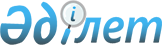 2004 жылға арналған республикалық бюджеттiк бағдарламалардың паспорттарын бекiту туралы (Қазақстан Республикасының Әдiлет министрлiгі)Қазақстан Республикасы Үкіметінің 2003 жылғы 26 желтоқсандағы N 1327 қаулысы

      "Бюджет жүйесi туралы" Қазақстан Республикасының 1999 жылғы 1 сәуiрдегi  Заңына  сәйкес Қазақстан Республикасының Yкiметi қаулы етеді: 

      1. 178, 179, 180, 181, 182, 183, 184, 185, 186, 187, 188, 189-қосымшаларға сәйкес Қазақстан Республикасы Әдiлет министрлiгінің 2004 жылға арналған республикалық бюджеттiк бағдарламаларының паспорттары бекiтiлсiн. 

      2. Осы қаулы 2004 жылғы 1 қаңтардан бастап күшiне енеді.        Қазақстан Республикасының 

      Премьер-Министрі 

Қазақстан Республикасы     

Үкіметінің           

2003 жылғы 26 желтоқсандағы  

N 1327 қаулысына       

178-қосымша                 Ескерту. 178-қосымшаға өзгеріс енгізілді - ҚР Үкіметінің 2004.04.10. N 402  қаулысымен .(бұл өзгеріс 2004 жылғы 1 қаңтардан бастап күшіне енеді) 

      Ескерту. 178-қосымшаға өзгеріс енгізілді - ҚР Үкіметінің 2004.06.07. N 197з  қаулысымен . 221 - Қазақстан Республикасының 

Әдiлет министрлiгi 

Бюджеттiк бағдарламаның әкiмшiсi  2004 жылға арналған 

"Мемлекеттiң қызметiн құқықтық қамтамасыз ету" деген 001 республикалық бюджеттiк бағдарламаның 

ПАСПОРТЫ       1. Құны: 2820813 мың теңге (екi миллиард сегiз жүз жиырма миллион сегiз жүз он үш мың теңге). <*> 

      2. Бюджеттiк бағдарламаның нормативтiк құқықтық негiзi: Қазақстан Республикасының Азаматтық кодексiнiң  125 ,  961 - 1016  баптары, "Жедел-iздестiру қызметi туралы" Қазақстан Республикасының 1994 жылғы 15 қыркүйектегi Заңының  6-бабы , "Лицензиялау туралы" Қазақстан Республикасының 1995 жылғы 17 сәуiрдегi Заңының  9-10-баптары , "Авторлық құқық және сабақтас құқықтар туралы" Қазақстан Республикасының 1996 жылғы 10 маусымдағы  Заңы , "Нормативтiк құқықтық актiлер туралы" Қазақстан Республикасының 1998 жылғы 24 наурыздағы Заңының  10,   22-баптары , "Селекциялық жетiстiктердi қорғау туралы" Қазақстан Республикасының 1999 жылғы 13 шiлдедегi  Заңы , "Патент заңы" туралы Қазақстан Республикасының 1999 жылғы 16 шiлдедегi  Заңы , "Мемлекеттiк қызмет туралы" Қазақстан Республикасының 1999 жылғы 23 шiлдедегi  Заңы , "Тауар таңбалары, қызмет көрсету таңбалары және тауар шығарылған жерлердiң атаулары туралы" Қазақстан Республикасының 1999 жылғы 26 шiлдедегi  Заңы , "Интегралдық микросхемалар топологияларын құқықтық қорғау туралы" Қазақстан Республикасының 2001 жылғы 29 маусымдағы  Заңының  1-16-баптары, "Қазақстан Республикасының кейбiр заң актiлерiне қылмыстық-атқару жүйесiн реформалау және осы жүйе қызметкерлерiнiң мәртебесі мәселелерi бойынша өзгерiстер мен толықтырулар енгiзу туралы" Қазақстан Республикасының 2001 жылғы 16 шiлдедегi  Заңы , "Әдiлет органдары туралы" Қазақстан Республикасының 2002 жылғы 18 наурыздағы  Заңының 3 ,  15,   16,   19,   21,   22-баптары , "Ақпараттандыру туралы" Қазақстан Республикасының 2003 жылғы 8 мамырдағы  Заңы , "2004 жылға арналған республикалық бюджет туралы" Қазақстан Республикасының 2003 жылғы 5 желтоқсандағы  Заңы , Қазақстан Республикасы Президентiнiң "Қазақстан Республикасының Нормативтiк құқықтық актiлерiнiң мемлекеттiк реестрi және оларды мемлекеттiк тiркеудi ретке келтiру жөнiндегi шаралар туралы" 1997 жылғы 4 наурыздағы N 1680  Жарлығы , Қазақстан Республикасы Президентiнiң "Қазақстан Республикасының мемлекеттiк басқару жүйесiн одан әрi жетiлдiру жөнiндегi шаралар туралы" 2003 жылғы 23 желтоқсандағы N 1255  Жарлығы ; Қазақстан Республикасы Әдiлет министрлiгiнiң мәселелерi" Қазақстан Республикасы Yкiметiнiң 1999 жылғы 11 наурыздағы N 223  қаулысы , "Қазақстан Республикасы Әдiлет министрлiгiнiң Тiркеу қызметi комитетiнiң мәселелерi туралы" Қазақстан Республикасы Yкiметiнiң 1999 жылғы 15 маусымдағы N 771  қаулысы , "Қазақстан Республикасы Yкiметiнiң заң жобалау қызметiн жетiлдiру жөнiндегi шаралар туралы" Қазақстан Республикасы Үкiметiнiң 2000 жылғы 11 қыркүйектегi N 1376  қаулысы , Қазақстан Республикасы Әдiлет министрлiгiнiң Санаткерлiк меншiк құқығы жөнiндегi комитетiнiң мәселелерi туралы" Қазақстан Республикасы Үкiметiнiң 2001 жылғы 29 наурыздағы N 411  қаулысы , "Мүлiктi бағалау жөнiндегi қызметтi лицензиялаудың мәселелері туралы" Қазақстан Республикасы Үкiметiнiң 2001 жылғы 2 қарашадағы N 1389  қаулысы  және "Қазақстан Республикасының Әдiлет министрлiгi Қылмыстық-атқару жүйесi комитетiнiң мәселелерi туралы" Қазақстан Республикасы Үкiметiнiң 2001 жылғы 28 желтоқсандағы N 1755  қаулысы . <*> 

      3. Бюджеттiк бағдарламаны қаржыландыру көздерi: республикалық бюджеттiң қаражаты. 

      4. Бюджеттiк бағдарламаның мақсаты: жүктелген функциялардың барынша тиiмдi орындалуына қол жеткiзу үшiн Қазақстан Республикасының Әдiлет министрлiгi орталық аппаратының, оның комитеттерiмен, аумақтық бөлiмшелерiнiң қызметiн қамтамасыз ету, соның iшiнде қолданыстағы жүрген заңдарды жүйелеу және талдау Республикадағы заң жобалау және сарапшылық жұмыстарын жетiлдiру, қолданыстағы нормативтiк құқықтық актiлердiң нормалары арасындағы қайшылықтарды жою, авторлық және сабақтас құқықтар, өнеркәсiптiк меншiк туралы заңдардың, санаткерлiк меншiк жөнiндегi халықаралық шарттар мен тұжырымдамалардың iске асырылуын қамтамасыз ету, Қазақстан Республикасы мемлекеттiк органдарын құқықтық ақпаратпен қамтамасыз ету, Қазақстан Республикасының және шетел мемлекеттерiнiң соттарында Қазақстан Республикасының мемлекеттiк мүддесiн құқықтық қорғауды, лицензиялауды ұйымдастыруды және қызметтiң лицензияланған түрлерi саласында заңдылықты қамсыздандыруды қамтамасыз ету, әдiлет органдарының және қылмыстық-атқару жүйесiнiң ақпараттық жүйелерiнiң үзiлiссiз және берiк жұмыс iстеудi қамтамасыз ету, өзiнiң лауазымдық мiндеттерiн тиiмдi орындау және кәсiби шеберлiгiн жетiлдiру үшiн қойылатын бiлiктiлiк талаптарына сәйкес, кәсiби қызмет саласындағы бiлiм беру бағдарламалары бойынша теориялық және практикалық бiлiмдi, шеберлiктi және дағдыны жаңарту, жылжымайтын мүлiкке құқықтық мемлекеттiк тiркеудi, аумақтық әдiлет органдарының ғимараттарын күрделi жөндеудi жүргiзу және материалдық-техникалық жарақтандыру, аумақтық әдiлет органдарының салық бойынша бюджетке қарыздарын өтеудi қамтамасыз ету. 

      5. Бюджеттiк бағдарламаның мiндеттерi: Қазақстан Республикасы Әдiлет министрлiгiнiң орталық аппаратын, оның комитеттерiн және аумақтық бөлiмшелерiн ұстау, заң жобаларын әзiрлеу, консультациялық және сараптамалық жұмыстарды жүргізу, қолданылып жүрген заңдарды жүйелеу, нормативтік құқықтық актiлерге сараптама жасау, қолданылып жүрген заңдарды түсiндiру, ғылым, әдебиет және өнер шығармаларын, өнеркәсiптiк меншiктiң объектiлерiн жасауға және пайдалануға байланысты пайда болатын авторлық құқық, өнеркәсiптiк меншiк құқығы саласындағы қатынастарды реттеу, мемлекеттiк органдарды Қазақстан Республикасы нормативтiк құқықтық актiлерiнiң дерекқорларымен қамтамасыз ету, Қазақстан Республикасы Yкiметiнiң тапсырмалары мен мемлекеттiк органдардың жасаған өтiнiштерi бойынша Қазақстан Республикасының және шетел мемлекеттерiнiң соттарында мемлекеттiң мүддесiн құқықтық қорғау, нотариалдық және адвокаттық қызметпен, мүлiктi бағалау жөнiндегi қызметпен және адвокаттық қызметпен байланысы жоқ ақылы заң қызметiн көрсету жөнiндегi қызметпен, 

айналысу құқығына лицензияларды беру, әдiлет органдарының және қылмыстық атқару жүйесiнiң ақпараттық жүйелерiне уақытылы және толық техникалық қызмет көрсету және сүйемелдеу, мемлекеттiк қызметкерлердiң кәсiби бiлiктiлiгiн арттыру және жылжымайтын мүлiк құқықтарын мемлекеттiк тiркеу. 

      6. Бюджеттік бағдарламаны іске асыру жөніндегі іс-шаралар жоспары. 

____________________________________________________________________ 

Рет|Бағ.|Кiшi |   Кіші    |   Бағдарламаны   | Іске  |   Жауапты 

са.|дар.|бағ. |бағдарлама.|    іске асыру    | асыру | орындаушылар 

ны |лама|дар. |  лардың   |    жөніндегі     |мерзімі| 

 N |коды|лама |  атауы    |    іс-шаралар    |       | 

   |    |коды |           |                  |       | 

____________________________________________________________________ 

 1 |  2 |  3  |     4     |         5        |   6   |      7 

____________________________________________________________________ 

1   001       Мемлекеттiң 

              қызметiн 

              құқықтық 

              қамтамасыз 

              ету 2        001  Орталық      1) Бекiтiлген штат  Жыл    Қазақстан 

              органның     санының лимитiне    ішінде Республикасы. 

              аппараты     сәйкес 245 бiрлiк          ның Әділет 

                           санында Қазақстан          министрлігі. 

                           Республикасы Әдiлет 

                           министрлiгiнiң 

                           орталық аппаратын 

                           және оның Тiркеу 

                           қызметi, Санаткер. 

                           лiк меншiк құқығы 

                           жөнiндегi, 

                           жөнiндегi комитет. 

                           терiн ұстау. 

                           Бекiтiлген лимитке 

                           сәйкес 11 қызмет. 

                           тегi жеңiл автомо. 

                           бильдердi ұстау 

                           және жалдау. 

                           2) 1000 заңға 

                           тәуелдi актiлер 

                           бойынша қолданы. 

                           лып жүрген 

                           заңдарға талдау 

                           жүргiзу. Жобаның 

                           сапасын, негiзде. 

                           месiн, заңдылығын 

                           бағалау, жобаны 

                           қабылдаудың тиiм. 

                           дiлiгi мүмкiндiгiн 

                           анықтау және болуы 

                           мүмкiн терiс 

                           зардаптарын 

                           айқындау үшiн 

                           консультациялық 

                           қызметтердi, 

                           ғылыми сараптаманы 

                           ұйымдастыру және 

                           жүргiзу. 

                           Қырық заң жобасын 

                           әзiрлеу үшiн 

                           заңгер-ғалымдар 

                           мен тәжiрибе алып 

                           жүрген заңгерлердi 

                           қатыстыру. Елу заң 

                           жобасын ғылыми 

                           сараптамасынан 

                           өткiзу. Алты 

                           конференция мен 

                           дөңгелек үстел 

                           өткiзу. Жасалған 

                           шарттарға сәйкес 

                           қызмет көрсету. 

                           лерге ақы төлеу. 

                           Жүргiзiлген талдау 

                           нәтижелерi, 

                           конференциялар 

                           жөнiндегi материал. 

                           дарын, нормативтiк 

                           құқықтық актiлер 

                           жобаларын жариялау, 

                           ғылыми-әдiстемелiк 

                           әдебиеттердi, 

                           қабылданған 

                           заңдарға түсiнiк. 

                           темелер дайындау 

                           және шығару. 

                           3) Шетелдiк 

                           делегацияның, 

                           сарапшылардың 

                           қатысуымен, 

                           сабақтас құқықтар 

                           шығармалары мен 

                           объектiлерiне, 

                           өнеркәсiптiк 

                           меншiк объектi. 

                           лерiне, селекция. 

                           лық жетiстiктерге, 

                           интегралдық 

                           микросхемалар 

                           топологияларына 

                           құқықтарды қорғау 

                           мәселелерi жөнiн. 

                           дегi 4 аймақтық 

                           семинарларды, 2 

                           көпшiлiк акциялар. 

                           ды мынадай: 

                           үй-жайларды және 

                           көлiктiк құралдарды 

                           жалға алу, ілеспе 

                           аударманы, 

                           стенографиялық 

                           жазбаны қамтамасыз 

                           ету, буфет қызметiн 

                           көрсету, полигра. 

                           фиялық өнiмдi 

                           дайындау, 100 дана 

                           санында брошюраларды 

                           шығару, кеңсе және 

                           өзге де тауарларды 

                           сатып алу шаралары. 

                           мен ұйымдастыру және 

                           жүргiзу. Санаткерлiк 

                           меншiкке құқықтарды 

                           тiркеу туралы куәлiк 

                           бланкiлерiн 

                           дайындау. 

                           4) Нормативтiк 

                           құқықтық актiлердiң 

                           мемлекеттiк тiзiлi. 

                           мiн жүргiзу жөнiн. 

                           дегi қызмет 

                           көрсетулерге жасал. 

                           ған шартқа сәйкес 

                           ақы төлеу. 

                           Мемлекеттiк тiзi. 

                           лiмге 2900 норма. 

                           тивтiк құқықтық 

                           актiлердi енгiзу. 

                           Құқықтық ақпаратты 

                           берудi қамтамасыз 

                           ету. Мемлекеттiк 

                           органдарға, 

                           аумақтық бөлiмше. 

                           лердi қоса алғанда, 

                           жаңарту мерзiмдiлi. 

                           гi айына кемiнде 1 

                           рет, кемiнде 2000- 

                           нан 1100 жұмыс 

                           станциялары санымен 

                           "Заң" дерекқорын 

                           орнату және өзектi 

                           ету. 

                           5) Қазақстан 

                           Республикасының, 

                           шетел мемлекеттерi. 

                           нiң, халықаралық 

                           төрелiк соттарында 

                           мемлекеттің мүддесiн 

                           тиiмдi құқықтық 

                           қорғауды қамтамасыз 

                           ету; Орталық атқару 

                           органдарына құқық. 

                           тық мәселелерi 

                           жөнiндегi консуль. 

                           тациялық қызмет 

                           көрсетулер практи. 

                           касын ретке келтiру. 

                           Төрелiк шығындар 

                           мен қызмет 

                           көрсетулерге ақы 

                           төлеу жасалған 

                           шарттарға сәйкес 

                           төленедi. 

                           6) Hoтариалдық және 

                           адвокаттық қызмет. 

                           пен, жылжымайтын 

                           мүлiктi бағалау 

                           және адвокаттық 

                           қызметпен байланысы 

                           жоқ ақылы заң 

                           қызметiн көрсету 

                           жөнiндегi қызметпен, 

                           айналысу құқығына 

                           лицензиялар беру. 

                           7) Компьютерлер мен 

                           принтерлердiң 1171- 

                           не техникалық қызмет 

                           көрсету, тұтас 

                           алғандағы локальдық 

                           желілерге және 

                           жүйелерге жүйелiк 

                           қызмет көрсетудi 

                           әкiмшiлiк етудi 

                           қоса алғанда 

                           ақпараттық-анықта. 

                           малық жүйесiн 

                           сүйемелдеу жөнiн. 

                           дегi қызметтерге 

                           ақы төлеу; вирусқа 

                           қарсы қызмет 

                           көрсету; әдiлет 

                           органдарының 

                           ақпараттық жүйелерi 

                           iшiндегi ақпаратты 

                           беру; қызметкерлер. 

                           дi оқыту, бөлiнген 

                           байланыс желiлерiне 

                           ақы төлеу. 

                           Картридждер, 

                           тонерлер сатып алу. 

                           8) Жылжымайтын 

                           мүлiкке құқықтарды 

                           және олармен 

                           жасалатын мәмiле. 

                           лердi мемлекеттiк 

                           тiркеудi қамтамасыз 

                           ету. Қазақстан 

                           Республикасы үшiн 

                           бiрыңғай жүйе 

                           бойынша құқықтық 

                           кадастрды енгiзу. 

                           Жылжымайтын 

                           мүлiкке құқықтарды 

                           және олармен жаса. 

                           латын мәмiлелердi 

                           мемлекеттiк тiркеу 

                           саны - кемiнде 

                           600000. 3        002  Aумақтық     Бекiтiлген штат     Жыл    Қазақстан 

              органдар.    санының лимитiне    ішінде Республикасы 

              дың          сәйкес 1832 бiрлiк         Әділет 

              аппараттары  санында Қазақстан          министрлігі, 

                           Республикасы Әдiлет        оның аумақтық 

                           министрлiгiнiң             органдары 

                           аумақтық органдарын 

                           ұстау. Аумақтық 

                           әдiлет органдарының 

                           бюджетке түсетiн 

                           салықтары жөнiндегi 

                           берешегiн өтеу. 4        007  Мемлекеттiк  Бiлiктiлiктi артты. 

              қызметшілер. рудың, оның iшiнде 

              дің білік.   Mемлекеттiк тiлдi 

              тілігін      оқытудың бекiтiлген 

              арттыру      жоспарына сәйкес 

                           мемлекеттiк қызмет. 

                           шiлердiң бiлiктiлi. 

                           гiн арттыру жөнiн. 

                           дегi қызмет көрсе. 

                           тулердi сатып алу. 

                           Бiлiктiлiктi 

                           арттыру курсынан 

                           өтетiн мемлекеттiк 

                           қызметшiлердiң 

                           орташа жылдық саны 

                           - 468.  5        008  Мемлекеттiк  Ақтөбе және         Жыл    Қазақстан 

              органдардың  Солтүстiк           ішінде Республикасы 

              ғимараттары  Қазақстан                  Әділет 

              мен үй-жай.  облыстары                  министрлігі, 

              ларын        аумақтық әдiлет            оның аумақтық 

              күрделi      органдарының               органдары 

              жөндеу       ғимараттары мен 

                           үй-жайларын 

                           күрделi жөндеуден 

                           өткiзу. 6        009  Мемлекеттiк  Заңды тұлғаларды    Жыл    Қазақстан 

              органдарды   мемлекеттiк тiркеу  ішінде Республикасы 

              материалдық  кезiнде "бiр               Әділет 

              -техникалық  терезе" принципiн          министрлігі, 

              жарақтандыру iске асыру аясында         оның аумақтық 

                           аумақтық Әдiлет            органдары 

                           органдары үшiн 

                           активтер сатып 

                           алу: факс - 90 

                           дана, ксерокс - 

                           106 дана. 7        100  Қылмыстық-   Бекiтiлген штат     Жыл    Қазақстан 

              атқаpу       санының лимитiне    ішінде Республикасы 

              жүйесi       сәйкес 173 бiрлiк          Әділет 

              комитетiнiң  санында Қазақстан          министрлігі, 

              аппараты     Республикасы Әдiлет        Қазақстан 

                           министрлiгiнiң             Республикасы 

                           Қылмыстық-атқару           Әділет 

                           жүйесi комитетiн           министрлігінің 

                           ұстау. Қылмыстық           Қылмыстық- 

                           жазалауды орындай.         атқару жүйесі 

                           тын мекемелерде            комитеті 

                           жедел-iздестiру 

                           қызметiн өткiзу. 

                           Қылмыстық-атқару 

                           жүйесiнiң ақпараттық 

                           желiсiн техникалық 

                           қызмет көрсету және 

                           әкiмшiлiк ету, 

                           ұйымдастырушылық 

                           техникалары, 

                           жүйелер iшiнде 

                           ақпаратты беру, 

                           сондай-ақ оны 

                           кеңейту жөнiндегi 

                           қызметтерге ақы 

                           төлеу. Ұлттық 

                           үкiметтiк 

                           байланыстың 

                           магистральдық 

                           кабелiн салу 

                           жөнiндегi қызмет. 

                           тер мен жұмыстар 8        101  Қылмыстық-   Бекiтiлген штат     Жыл    Қазақстан 

              атқару       санының лимитiне    ішінде Республикасы 

              жүйесiнiң    сәйкес 1055 бiрлiк         Әділет 

              аумақтық     санында Қылмыстық-         министрлігі, 

              органдарының атқару жүйесі              Қазақстан 

              аппараттары  комитетiнiң аумақтық       Республикасы 

                           органдарын ұстау.          Әділет 

                           Қылмыстық жазалауды        министрлігінің 

                           орындайтын мекеме.         Қылмыстық- 

                           лерде жедел-iздес.         атқару жүйесі 

                           тiру қызметiн              комитеті және 

                           өткiзу. Қылмыстық-         оның аумақтық 

                           атқару жүйесiнiң           бөлімшелері 

                           ақпараттық желiсiн 

                           техникалық қызмет 

                           көрсету және 

                           әкiмшiлiк ету, 

                           ұйымдастыру техни. 

                           калары, жүйелер 

                           iшiнде ақпаратты 

                           беру, сондай-ақ 

                           оны кеңейту 

                           жөнiндегi қызмет. 

                           терге ақы төлеу. 

                           Картридждер, 

                           тонерлер сатып алу. 

___________________________________________________________________       7. Бюджеттiк бағдарламаны орындаудан күтiлетiн нәтижелер: Қазақстан Республикасының Әдiлет министрлiгiне жүктелген функцияларды сапалы және уақытылы орындау. 

Қазақстан Республикасы     

Үкіметінің           

2003 жылғы 26 желтоқсандағы  

N 1327 қаулысына       

179-қосымша          221 - Қазақстан Республикасының 

Әдiлет министрлiгi 

Бюджеттiк бағдарламаның әкiмшiсi  2004 жылға арналған 

"Сот сараптамаларын жүргiзу" 

деген 002 республикалық бюджеттiк бағдарламаның 

ПАСПОРТЫ       1. Құны: 280076 мың теңге (екi жүз сексен миллион жетпiс алты мың теңге) 

      2. Бюджеттiк бағдарламаның нормативтiк құқықтық негiзi: "Сот сараптамасы туралы" Қазақстан Республикасының 1997 жылғы 12 қарашадағы  Заңы , "Әдiлет органдары туралы" Қазақстан Республикасының 2002 жылғы 18 наурыздағы Заңының  3-бабы  және  17-бабы , "2004 жылға арналған республикалық бюджет туралы" Қазақстан Республикасының 2003 жылғы 5 желтоқсандағы  Заңы , "Қазақстан Республикасы Әдiлет министрлiгiнiң сот сараптамасы орталығының мемлекеттiк мекемесiн құру туралы" Қазақстан Республикасы Үкiметiнiң 1997 жылғы 11 тамыздағы N 1245  қаулысы , Қазақстан Республикасының орталық атқарушы органдарына ведомстволық бағыныстағы мемлекеттiк мекемелер штат санының лимиттерiн бекiту туралы" Қазақстан Республикасы Үкiметiнiң 2000 жылғы 12 ақпандағы  қаулысы . 

      3. Бюджеттiк бағдарламаны қаржыландыру көздерi: республикалық бюджеттiң қаражаты. 

      4. Бюджеттiк бағдарламаның мақсаты: сот сараптамаларын жүргiзудi толық және уақытылы қамтамасыз eту. 

      5. Бюджеттiк бағдарламаның мiндеттерi: coт сараптамасындағы қылмыстық, азаматтық iстердiң және әкімшілік құқық бұзушылық туралы істердің материалдары бойынша Қазақстан Республикасының сот ісiн жүргiзудiң талаптарын қамтамасыз ету, Қазақстан Республикасының сот-сараптама қызметiн толық ғылыми не әдiстемелiк қамтамасыз ету. 

      6. Бюджеттiк бағдарламаны iске асыру жөнiндегi iс-шаралар жоспары. 

____________________________________________________________________ 

Рет|Бағ.|Кiшi |   Кіші    |   Бағдарламаны   | Іске  |   Жауапты 

са.|дар.|бағ. |бағдарлама.|    іске асыру    | асыру | орындаушылар 

ны |лама|дар. |  лардың   |    жөніндегі     |мерзімі| 

 N |коды|лама |  атауы    |    іс-шаралар    |       | 

   |    |коды |           |                  |       | 

____________________________________________________________________ 

 1 |  2 |  3  |     4     |         5        |   6   |      7 

____________________________________________________________________ 

1   002       Сот сарапта. Мекемеге жүктелген  Жыл    Қазақстан 

              маларын      сот сараптамасы     ішінде Республикасы. 

              жүргізу      саласындағы негiзгi        ның Әділет 

                           функцияларды               министрлігі, 

                           орындау үшiн штат          Қазақстан 

                           саны 609 адам Сот          Республикасы 

                           сараптамасы                Әділет 

                           орталығын және             министрлігінің 

                           оның 17 ғылыми-            Сот сараптама. 

                           өндiрiстiк                 сы орталығы 

                           лабораториясын 

                           ұстау. 

                           Сараптамалар саны 

                           сот сараптамалары. 

                           ның 43 түрi 

                           бойынша кемiнде 

                           55000 құрайды. 

____________________________________________________________________       7. Бюджеттiк бағдарламаны орындаудан күтiлетiн нәтижелер: Қазақстан Республикасы сот iсiн жүргiзу қажеттiлiгiн сот сараптамасында қамтамасыз ету. Қылмыстық, азаматтық немесе әкiмшілік iс жүргiзудiң қатысушысы болып табылатын адамдардың құқықтары мен заңды мүдделерiн арнаулы ғылыми бiлiм құралдарымен қамтамасыз ету мақсатында сот сараптамасын жүргiзу. 

Қазақстан Республикасы     

Үкіметінің           

2003 жылғы 26 желтоқсандағы  

N 1327 қаулысына       

180-қосымша          221 - Қазақстан Республикасының 

Әдiлет министрлiгi 

Бюджеттiк бағдарламаның әкiмшiсi  2004 жылға арналған 

"Сотталғандарды ұстау" 

деген 003 республикалық бюджеттiк бағдарламаның 

ПАСПОРТЫ       1. Құны: 10462774 мың теңге (он миллиард төрт жүз алпыс екi миллион жетi жүз жетпiс төрт мың теңге). 

      2. Бюджеттiк бағдарламаның нормативтiк құқықтық негiзi: 1997 жылғы 13 желтоқсандағы Қазақстан Республикасының Қылмыстық-атқару кодексiнiң  2-21 ,  79-баптары , "2004 жылға арналған республикалық бюджет туралы" Қазақстан Республикасының 2003 жылғы 5 желтоқсандағы  Заңы . 

      3. Бюджеттiк бағдарламаны қаржыландыру көздерi: республикалық бюджеттiң қаражаты. 

      4. Бюджеттiк бағдарламаның мақсаты: қылмыстық-атқару жүйесi мекемелерiнде сотталғандарды ұстауды қамтамасыз ету. 

      5. Бюджеттiк бағдарламаның мiндеттерi: қылмыстық-атқару жүйесi мекемелерiнде құқықтық тәртiптi және сотталғандарды ұстауды қамтамасыз ету, әлеуметтiк әдiлеттiлiктi қалпына келтiру, сотталғандарды түзеу. 

      6. Бюджеттік бағдарламаны іске асыру жөніндегі іс-шаралар жоспары. 

____________________________________________________________________ 

Рет|Бағ.|Кiшi |   Кіші    |   Бағдарламаны   | Іске  |   Жауапты 

са.|дар.|бағ. |бағдарлама.|    іске асыру    | асыру | орындаушылар 

ны |лама|дар. |  лардың   |    жөніндегі     |мерзімі| 

 N |коды|лама |  атауы    |    іс-шаралар    |       | 

   |    |коды |           |                  |       | 

____________________________________________________________________ 

 1 |  2 |  3  |     4     |         5        |   6   |      7 

____________________________________________________________________ 

1   003       Сотталған.   81 түзеу мекеме.    Жыл    Қазақстан 

              дарды ұстау  лерiнде 60000       ішінде Республикасы 

                           сотталғандарды             Әділет 

                           және қызметкер.            министрлігі, 

                           лердiң штат саны           Қазақстан 

                           12900 бiрлiк               Республикасы 

                           қылмыстық атқару           Әділет 

                           жүйесiнiң қорғау           министрлігінің 

                           және қадағалау             Қылмыстық- 

                           бөлiмiн ұстау.             атқару жүйесі 

                           Қылмыстық-атқару           комитеті және 

                           жүйесiнiң 81               оның аумақтық 

                           мекемесiн жабдық.          органдары, 

                           тармен, құрал-             мемлекеттік 

                           саймандармен,              түзеу 

                           арнайы мақсаттағы          мекемелері 

                           құралдармен және 

                           көлiк құралдары. 

                           мен, оның iшiнде: 

                           негiзгi жабдықтар 

                           мен материалдарды 

                           (оқ дәрiсi, 

                           арнайы құралдары 

                           бар 7895 бiрлiк 

                           қарулар) сатып алу; 

                           - медициналық 

                           жабдықтардың 235 

                           бiрлiгiмен 

                           (автоклавтар - 14 

                           дана, құрғақтай 

                           қуыру шкафтары - 

                           21 дана, термостат. 

                           тар - 21 дана, 

                           дистилляторлар - 

                           14 дана, тоңазыт. 

                           қыштар - 35 дана, 

                           центрифугалар - 7 

                           дана, микроскоптаp 

                           - 14 дана, 

                           зертханалық үстел 

                           - 21 дaнa, 

                           бактерицидтi 

                           лампалар - 21 дана, 

                           аналитикалық 

                           таразылар - 7 дана, 

                           созылатын (зертха. 

                           налық) шкафтар - 

                           9 дана, PH - 

                           электроды бар метр 

                           - 9 дана, 

                           анаэростаттар - 9 

                           дана, стационарлық 

                           (жылжымалы) 

                           флюрографтар - 4 

                           дана, рентген 

                           аппараттары - 7 

                           дана, автоклавтар 

                           - 4 дана, бу 

                           стелизаторлары 

                           - 8 дана, жiңiшке 

                           дисперсиялы респи. 

                           ратор, бинокулярлық 

                           микроскоптар - 10 

                           дана) және 6 дана 

                           санитарлық машина. 

                           лар; 

                           - бактериологиялық 

                           зертханаларға 

                           арналған зертхана. 

                           лық мүкаммал сатып 

                           алу; 

                           - коммуналды-тұрмыс. 

                           тық жабдықтар; 

                           - арнайы автокөлiк. 

                           тердiң 62 бiрлiгiмен 

                           жарақтандыру; 

                           - өрт сөндiрушi 

                           арнайы киiмнiң 35 

                           жинағын сатып алу, 

                           өрт сөндiру жабдық. 

                           тары мен мүкаммал 

                           (өртсөндiргiштер - 

                           450 дана, өрт 

                           сөндiру жайма 

                           тақталары - 240 

                           дана, өрт сөндiруге 

                           арналған жеңдер - 

                           1310 жинағы, 

                           ғимараттардың және 

                           өрт сигналдама үй- 

                           жайларының құрал- 

                           жабдықтарын) сатып 

                           алу; 

                           - түзеу мекемелерi. 

                           нiң ғимаратын, 

                           іргетастарын және 

                           инженерлiк коммуни. 

                           кация желiлерiн 

                           күрделi жөндеудi 

                           жүргiзу; 

                           - түзеу мекемеле. 

                           рiндегi инженерлiк- 

                           техникалық 

                           құрылыстардың және 

                           қорғау құралдарын 

                           күрделi жөндеу, 

                           қайта жаңарту 

                           жұмыстарын жүргiзу; 

                           - тексеру, өлшеу 

                           жұмыстарын, 

                           топографиялық-гео. 

                           дезиялық және 

                           инженерлiк-геоло. 

                           гиялық iздеулер 

                           жөнiндегi жұмыстар. 

                           ды, мекемелердiң 

                           инженерлiк-техника. 

                           лық күзеттiң 

                           жобалық-сметалық 

                           құжаттамаларын 

                           әзірлеу жөніндегі 

                           жұмыстар жүргізу 

                           және солар бойынша 

                           мемлекеттiк сарап. 

                           тама өткiзу; 

                           - сыйымдылық және 

                           радио сәулелi iс- 

                           әрекеттерiнiң екi 

                           мәресi бар күзеттiң 

                           техникалық құралда. 

                           рын сатып алу және 

                           түзеу мекемелерiн 

                           жарақтандыру. 

___________________________________________________________________       7. Бюджеттiк бағдарламаны орындаудан күтiлетiн нәтижелер: орындалуы түзеу мекемелерiндегi тiршiлiкті және құқықтық тәртiптi қамтамасыз етуге мүмкiндiк бередi. 

Қазақстан Республикасы     

Үкіметінің           

2003 жылғы 26 желтоқсандағы  

N 1327 қаулысына       

181-қосымша          221 - Қазақстан Республикасының 

Әдiлет министрлiгi 

Бюджеттiк бағдарламаның әкiмшiсi  2004 жылға арналған 

"Қылмыстық-атқару жүйесi объектiлерiн салу және қайта жаңарту" 

деген 004 республикалық бюджеттiк бағдарламаның 

ПАСПОРТЫ       1. Құны: 1300220 мың теңге (бip миллиард үш жүз миллион екi жүз жиырма мың теңге). 

      2. Бюджеттiк бағдарламаның нормативтiк құқықтық негiзi: 1997 жылғы 13 желтоқсандағы Қазақстан Pecпубликасының Қылмыстық-атқару кодексiнiң  68-бабы , "Әдiлет органдары туралы" Қазақстан Республикасының 2002 жылғы 18 наурыздағы Заңының  10,   11,   20-баптары , "2004 жылға арналған республикалық бюджет туралы" Қазақстан Республикасының 2003 жылғы 5 желтоқсандағы  Заңы  және "Қазақстан Республикасы Әдiлет министрлiгiнiң Қылмыстық-атқару жүйесi комитетiнiң мәселелерi" Қазақстан Республикасы Yкiметiнiң 2001 жылғы 28 желтоқсандағы N 1755  қаулысы . 

      3. Бюджеттiк бағдарламаны қаржыландыру көздерi: республикалық бюджеттiң қаражаты. 

      4. Бюджеттiк бағдарламаның мақсаты: сотталғандарды ұстаудың коммуналдық-тұрмыстық жағдайларын қолданыстағы қылмыстық-атқару заңнамасының талаптарына сәйкес келтiру. 

      5. Бюджеттiк бағдарламаның мiндеттерi: сотталғандардың барлық санаттарына сотталғанға немесе тұтқындалғанға дейiн тұрған аймағының шегiнде жазасын өтеу үшiн жағдайлар жасау; сотталғандарды Республика бойынша тасымалдау санын азайту. 

      6. Бюджеттік бағдарламаны іске асыру жөніндегі іс-шаралар жоспары: 

____________________________________________________________________ 

Рет|Бағ.|Кiшi |   Кіші    |   Бағдарламаны   | Іске  |   Жауапты 

са.|дар.|бағ. |бағдарлама.|    іске асыру    | асыру | орындаушылар 

ны |лама|дар. |  лардың   |    жөніндегі     |мерзімі| 

 N |коды|лама |  атауы    |    іс-шаралар    |       | 

   |    |коды |           |                  |       | 

____________________________________________________________________ 

 1 |  2 |  3  |     4     |         5        |   6   |      7 

____________________________________________________________________ 

1   004       Қылмыстық-   "2004 жылға арнал.  Жыл    Қазақстан 

              атқару       ған Республикалық   iшiнде Республикасы. 

              жүйесi       бюджет туралы"             Әділет 

              объектiлерiн Қазақстан                  министрлігі, 

              салу және    Республикасының            Қазақстан 

              қайта        Заңын iске асыру           Республикасы 

              жаңарту      туралы" Қазақстан          Әділет 

                           Республикасы               министрлігінің 

                           Үкiметiнiң 2003            Қылмыстық- 

                           жылғы 12 желтоқсан.        атқару жүйесі 

                           дағы N 1260                комитеті және 

                            қаулысына  2-қосым.        оның аумақтық 

                           шаға сәйкес                органдары, 

                           заңдарда белгiлен.         мемлекеттік 

                           ген тәртiпте               түзеу 

                           бекiтiлген жобалық-        мекемелері 

                           сметалық құжаттамаға 

                           сәйкес iс-шараларға 

                           арналған сомалар 

                           шегiнде түзеу 

                           мекемелерiн құру 

                           объектiлер құрылысын 

                           caлу және қайта 

                           жаңарту жөнiндегi 

                           инвестициялық жоба. 

                           ларды iске асыру: 

                           1. Бұдан ерте 

                           Ақтөбе облысы Жем 

                           кентiндегi "Ембі-5" 

                           әскери объектiсi 

                           болған 1500 орынға 

                           қатаң режимдегi 

                           түзеу колониясы 

                           етiп қайта жаңарту 

                           (техникалық-эконо. 

                           микалық негiздеменi 

                           бекiту туралы ҚР 

                           IIМ 2000 жылғы 3 

                           ақпандағы N 58 

                           бұйрығы, техника. 

                           лық-экономикалық 

                           негiздемеге 2000 

                           жылғы 31 қаңтардағы 

                           N 5-8/2000 

                           Мемлекеттiк сарапта. 

                           ма қорытындысы): 

                           Құрылыс салуға 

                           және қайта жаңарту. 

                           ға аумақтардан 

                           дайындау жөнiндегi 

                           жұмыстар: 

                           - жер учаскесiн 

                           бөлiп бepу; 

                           - құрылыс салу 

                           аймағына кiретiн 

                           ғимараттар мен 

                           құрылыстарды өтеп 

                           алу; 

                           - бұзылатын және 

                           көшiрiлетiн ғимарат. 

                           тарға, құрылыстарға 

                           және әр түрлi 

                           мақсаттағы инженер. 

                           лiк желiлерге 

                           өтемақы; 

                           - ғимараттардың және 

                           құрылыстардың iстегi 

                           қабiлетiне және 

                           сейсмикалық тұрақты. 

                           лығына тексеру 

                           жұмыстары; 

                           - топографиялық-гео. 

                           дезиялық жұмыстар 

                           өткiзу; 

                           - инженерлiк-геоло. 

                           гиялық iздеулер 

                           өткiзу; 

                           - жобаны iске 

                           шығару; 

                           - жобалық-сметалық 

                           құжаттамаларды 

                           өзгерту және сол 

                           бойынша Қазақстан 

                           Республикасының 

                           А. 2.2-1-2001 

                           ҚНЖЕ-не сәйкес 

                           мемлекеттiк 

                           сараптама өткiзу; 

                           2) Құрылыс-монтаж, 

                           санитарлық-техни. 

                           калық, электрлi 

                           монтаж жұмыстары. 

                           3) Насос станция. 

                           ларын, санитарлық- 

                           техникалық, 

                           технологиялық, 

                           асханалық, монша- 

                           кір жуу жабдықтарын, 

                           сигналдама мен 

                           байланыс жабдықта. 

                           рын, қазандық 

                           жабдықтарды бейне. 

                           бақылау және арнайы 

                           жабдықтар жүйесiн 

                           сатып алу және 

                           монтаж жасау. 

                           4) Мемлекеттiк 

                           сәулет-құрылыс 

                           бақылауын жүзеге 

                           асыру жөнiндегi 

                           қызметтерге ақы 

                           төлеу; 

                           - техникалық 

                           қадағалауды ұстау 

                           (жеке тұлға 

                           ретiнде); 

                           - авторлық қадаға. 

                           лауды жүзеге асыру; 

                           - алаңды және 

                           инженерлiк желiлер. 

                           дi атқарушылық 

                           суреттерге түсiру; 

                           - жылжымайтын мүлiк 

                           орталығында жылжы. 

                           майтын мүлiктi 

                           тiркеу және қызмет. 

                           тер көрсету 

                           қызметтерi; 

                           - 3 тармақта 

                           көрсетiлген жабдық. 

                           тарды реттейтiн 

                           жұмыстарды жүзеге 

                           асыру. 

                           2. Алматы облысы 

                           Заречный кентiндегi 

                           ЛА-155/12 мекемесiн 

                           1500 орынға түзеу 

                           колониясы етiп 

                           қайта жаңарту 

                           (техникалық-экономи. 

                           калық негiздеменi 

                           бекiту туралы 

                           Қазқұркомитетiнiң 

                           2002 жылғы 15 

                           қарашадағы N 354 

                           бұйрығы, техника. 

                           лық-экономикалық 

                           негiздемеге 2000 

                           жылғы 30 қыркүйек. 

                           тегi N 2-463/2002 

                           Мемлекеттiк сарап. 

                           тама қорытындысы): 

                           1) Құрылыс салуға 

                           және қайта жаңарту. 

                           ға аумақтарды 

                           дайындау жөнiндегi 

                           жұмыстар: 

                           - жер учаскесiн 

                           бөлiп бepу; 

                           - құрылыс салу 

                           аймағына кіретін 

                           ғимараттар мен 

                           құрылыстарды өтеп 

                           алу; 

                           - бұзылатын және 

                           көшiрiлетiн ғимарат. 

                           тарға, құрылыстарға 

                           және әр түpлі 

                           мақсаттағы инженер. 

                           лiк желiлерге 

                           өтемақы; 

                           - ғимараттардың 

                           және құрылыстардың 

                           iстегi қабiлетiне 

                           және сейсмикалық 

                           тұрақтылығына 

                           тексеру жұмыстары; 

                           - топографиялық- 

                           геодезиялық жұмыс. 

                           тар өткiзу; 

                           - инженерлiк-геоло. 

                           гиялық iздеулер 

                           өткiзу; 

                           - жобаны iске 

                           шығару; 

                           - Қазақстан 

                           Республикасының 

                           А. 2.2-1-2001 

                           ҚНЖЕ-не сәйкес 

                           "Жұмыс құжаттамасы" 

                           кезеңiнде жобалық- 

                           сметалық құжаттаманы 

                           әзiрлеу. 

                           2) Құрылыс-монтаж, 

                           санитарлық-техника. 

                           лық, электрлер 

                           монтаж жұмыстары. 

                           3) Hacoc станцияла. 

                           рын, санитарлық- 

                           техникалық, техноло. 

                           гиялық, асханалық, 

                           монша-кiр жуу 

                           жабдықтарын, сигнал. 

                           дама мен байланыс 

                           жабдықтарын, 

                           қазандық жабдықтар. 

                           ды, бейнебақылау 

                           және арнайы жабдық. 

                           тар жүйесiн сатып 

                           алу және монтаж 

                           жасау. 

                           4) Мемлекеттiк 

                           сәулет-құрылыс 

                           бақылауын жүзеге 

                           асыру жөнiндегi 

                           қызметтерге ақы 

                           төлеу: 

                           - техникалық қадаға. 

                           лауды ұстау (жеке 

                           тұлға ретiнде); 

                           - авторлық қадаға. 

                           лауды жүзеге асыру; 

                           - алаңды және 

                           инженерлiк желiлердi 

                           атқарушылық сурет. 

                           терге түсіру; 

                           - жылжымайтын мүлiк 

                           орталығында жылжы. 

                           майтын мүлiктi 

                           тiркеу және қызмет 

                           көрсету қызметтерi; 

                           - 3 тармақта көрсе. 

                           тiлген жабдықтардың 

                           реттейтiн жұмыстарды 

                           жүзеге асыру. 

                           3. Қызылорда қала. 

                           сындағы наркология. 

                           лық диспансер мен 

                           қабырғалық материал. 

                           дар зауытын 1000 

                           орынға арналған 

                           жалпы режимдегi 

                           түзеу колониясы 

                           етiп қайта жаңарту 

                           (техникалық-экономи. 

                           калық негiздеменi 

                           бекiту туралы ҚР 

                           IIМ 2001 жылғы 

                           18 маусымдағы 

                           N 474 бұйрығы, 

                           техникалық-экономи. 

                           калық негiздемеге 

                           2001 жылғы 13 

                           маусымдағы N 

                           2-155/2001 Мемлекет. 

                           тiк сараптама қоры. 

                           тындысы): 

                           1) Құрылыс салуға 

                           және қайта жаңарту. 

                           ға аумақтарды 

                           дайындау жөнiндегi 

                           жұмыстар: 

                           - жер учаскесiн 

                           бөлiп беру; 

                           - құрылыс салу 

                           аймағына кiретiн 

                           ғимараттар мен 

                           құрылыстарды өтеп 

                           алу; 

                           - бұзылатын және 

                           көшiрiлетiн ғимарат. 

                           тарға, құрылыстарға 

                           және әр түрлi 

                           мақсаттағы инженер. 

                           лiк желiлерге 

                           өтемақы; 

                           - ғимараттардың және 

                           құрылыстардың істегі 

                           қабiлетiне және 

                           сейсмикалық тұрақ. 

                           тылығына тексеру 

                           жұмыстары; 

                           - топографиялық- 

                           геодезиялық жұмыс. 

                           тар өткiзу; 

                           - инженерлiк-геоло. 

                           гиялық iздеулер 

                           өткiзу; 

                           - жобаны iске 

                           шығару; 

                           - жобалық-сметалық 

                           құжаттамаларды 

                           өзгерту және сол 

                           бойынша Қазақстан 

                           Республикасының 

                           А. 2.2-1-2001 

                           ҚНЖЕ-не сәйкес 

                           мемлекеттiк сарап. 

                           тама өткiзу; 

                           2) Құрылыс-монтаж, 

                           санитарлық-техника. 

                           лық, электрлi 

                           монтаж жұмыстары. 

                           3) Насос станцияла. 

                           рын, санитарлық- 

                           техникалық, 

                           технологиялық, 

                           асханалық, монша- 

                           кiр жуу жабдықта. 

                           рын, сигналдама 

                           мен байланыс 

                           жабдықтарын, 

                           қазандық жабдық. 

                           тарды, бейнебақылау 

                           және арнайы жабдық. 

                           тар жүйесiн сатып 

                           алу және монтаж 

                           жасау. 

                           4) Мемлекеттiк 

                           сәулет-құрылыс 

                           бақылауын жүзеге 

                           асыру жөнiндегi 

                           қызметтерге ақы 

                           төлеу: 

                           - техникалық қада. 

                           ғалауды ұстау (жеке 

                           тұлға ретiнде); 

                           - авторлық қадаға. 

                           лауды жүзеге асыру; 

                           - алаңды және инже. 

                           нерлiк желiлердi 

                           атқарушылық сурет. 

                           терге түсiру; 

                           - жылжымайтын мүлiк 

                           орталығында жылжы. 

                           майтын мүлiктi 

                           тiркеу және қызмет 

                           көрсету қызметтерi; 

                           - 3 тармақта көрсе. 

                           тiлген жабдықтарды 

                           реттейтiн жұмыстар. 

                           ды жүзеге асыру. 

                           4. Павлодар қаласын. 

                           да 1500 орынға қатаң 

                           режимдегi түзеу 

                           колониясы етiп 

                           "Химпром" AAҚ-ның 

                           N 822 және N 823 

                           өндiрiстiк корпус. 

                           тарын қайта 

                           жаңарту" жобасы 

                           бойынша жобалық- 

                           iздеу жұмыстарын 

                           жүргiзу; 

                           - бөлiп берiлген 

                           жер учаскесiн 

                           ресiмдеу; 

                           - жобаны iске 

                           шығару; 

                           - инженерлiк-геоло. 

                           гиялық iздеулер мен 

                           топографиялық-геоде. 

                           зиялық iздеулер 

                           өткiзу; 

                           - жобалық-сметалық 

                           құжаттаманың мемле. 

                           кеттiк сараптамасын 

                           әзiрлеу және өткiзу. 

                           5. Батыс Қазақстан 

                           облысы Орал қаласын. 

                           дағы РУ-170/3 

                           мекемесiн 900 орынға 

                           қатаң peжимдегi 

                           түзеу колониясы етiп 

                           қайта жаңарту 

                           (техникалық-экономи. 

                           калық негiздеменi 

                           бекiту туралы ҚP 

                           IIМ-нiң 2001 жылғы 

                           9 шiлдедегi N 549 

                           бұйрығы, техника. 

                           лық-экономикалық 

                           негiздемеге 2001 

                           жылғы 15 маусымдағы 

                           N 2-161/2001 

                           Мемлекеттiк сарап. 

                           тама қорытындысы): 

                           1) Құрылыс салуға 

                           және қайта жаңарту. 

                           ға аумақтарды 

                           дайындау жөніндегі 

                           жұмыстар: 

                           - жер учаскесiн 

                           бөлiп беру; 

                           - құрылыс салу 

                           аймағына кiретiн 

                           ғимараттар мен 

                           құрылыстарды өтеп 

                           алу; 

                           - бұзылатын және 

                           көшiрiлетiн ғимарат. 

                           тарға, құрылыстарға 

                           және әр түрлi 

                           мақсаттағы инженер. 

                           лiк желiлерге 

                           өтемақы; 

                           - ғимараттардың 

                           және құрылыстардың 

                           iстегi қабiлетiне 

                           және сейсмикалық 

                           тұрақтылығына 

                           тексеру жұмыстары; 

                           - топографиялық- 

                           геодезиялық жұмыс. 

                           тар өткiзу; 

                           - инженерлiк-геоло. 

                           гиялық iздеулер 

                           өткiзу; 

                           - жобаны iске 

                           шығару; 

                           - жобалық-сметалық 

                           құжаттаманың мемле. 

                           кеттiк сараптамасын 

                           әзiрлеу және 

                           өткiзу. 

                           2) Құрылыс-монтаж, 

                           санитарлық-техника. 

                           лық, электрлi монтаж 

                           жұмыстары. 

                           3) Насос станцияла. 

                           рын, санитарлық-тех. 

                           никалық, технология. 

                           лық, асханалық, 

                           монша-кір жуу 

                           жабдықтарын, сигнал. 

                           дама мен байланыс 

                           жабдықтарын, қазан. 

                           дық жабдықтарды, 

                           бейнебақылау және 

                           арнайы жабдықтар 

                           жүйесiн сатып алу 

                           және монтаж жасау. 

                           4) Мемлекеттiк 

                           сәулет-құрылыс 

                           бақылауын жүзеге 

                           асыру жөніндегі 

                           қызметтерге ақы 

                           төлеу: 

                           - техникалық қада. 

                           ғалауды ұстау (жеке 

                           тұлға ретiнде); 

                           - авторлық қадаға. 

                           лауды жүзеге 

                           асыру; 

                           - алаңды және 

                           инженерлiк желiлер. 

                           дi атқарушылық 

                           суреттерге түcipу; 

                           - жылжымайтын мүлiк 

                           орталығында жылжы. 

                           майтын мүлiктi 

                           тiркеу және қызмет 

                           көрсету қызметтерi; 

                           - 3 тармақта көрсе. 

                           тiлген жабдықтарды 

                           реттейтiн жұмыстар. 

                           ды жүзеге асыру. 

                           6. Атырау қаласын. 

                           да "Лейла" ЖШС 

                           өндiрiстiк базасын 

                           300 орынға әйелдер 

                           түзеу колониясы 

                           етiп қайта жаңарту 

                           (техникалық-эконо. 

                           микалық негiздеменi 

                           бекiту туралы ҚР 

                           IIM 2001 жылғы 14 

                           желтоқсандағы N 876 

                           бұйрығы, техника. 

                           лық-экономикалық 

                           негiздемеге 2001 

                           жылғы 7 желтоқсан. 

                           дағы N 2-375/2001 

                           Мемлекеттiк сарап. 

                           тама қорытындысы): 

                           1) Құрылыс салуға 

                           және қайта жаңартуға 

                           аумақтарды дайындау 

                           жөнiндегi жұмыстар: 

                           - жер учаскесiн 

                           бөлiп беру; 

                           - құрылыс салу 

                           аймағына кiретiн 

                           ғимараттар мен 

                           құрылыстарды өтеп 

                           алу; 

                           - бұзылатын және 

                           көшiрiлетiн ғима. 

                           раттарға, құрылыс. 

                           тарға және әр түрлi 

                           мақсаттағы инженер. 

                           лiк желiлерге 

                           өтемақы; 

                           - ғимараттардың 

                           және құрылыстардың 

                           iстегi қабiлетiне 

                           және сейсмикалық 

                           тұрақтылығына 

                           тексеру жұмыстары; 

                           - топографиялық- 

                           геодезиялық жұмыс. 

                           тар өткiзу; 

                           - инженерлiк-геоло. 

                           гиялық iздеулер 

                           өткiзу; 

                           - жобаны iске 

                           шығару; 

                           - жобалық-сметалық 

                           құжаттамаларды 

                           өзгерту және сол 

                           бойынша Қазақстан 

                           Республикасының 

                           А. 2.2-1-2001 

                           ҚНЖЕ-не сәйкес 

                           мемлекеттiк сарап. 

                           тама өткiзу. 

                           2) Құрылыс-монтаж, 

                           санитарлық-техни. 

                           калық, электрлер 

                           монтаж жұмыстары. 

                           3) Hacoc станция. 

                           ларын, санитар. 

                           лық-техникалық, 

                           технологиялық, 

                           асханалық, монша- 

                           кiр жуу жабдықта. 

                           рын, сигналдама 

                           мен байланыс 

                           жабдықтарын, 

                           қазандық жабдық. 

                           тарды, бейнебақы. 

                           лау және арнайы 

                           жабдықтар жүйесiн 

                           сатып алу және 

                           монтаж. 

                           4) Мемлекеттiк 

                           сәулет-құрылыс 

                           бақылауын жүзеге 

                           acыpу жөнiндегi 

                           қызметтерге ақы 

                           төлеу: 

                           - техникалық 

                           қадағалауды ұстау 

                           (жеке тұлға 

                           ретiнде); 

                           - авторлық қадаға. 

                           лауды жүзеге 

                           асыру; 

                           - алаңды және 

                           инженерлiк желiлер. 

                           дi атқарушы 

                           суретке түсiру; 

                           - жылжымайтын мүлiк 

                           орталығында жылжы. 

                           майтын мүлiктi 

                           тiркеу және қызмет 

                           көрсету қызметтерi; 

                           - 3 тармақта көрсе. 

                           тiлген жабдықтарды 

                           реттейтiн жұмыстар. 

                           ды жүзеге асыру. 

                           7. Тараз қаласын. 

                           дағы психоневроло. 

                           гиялық үй-интерна. 

                           тын 1200 орынға 

                           жалпы режимдегi 

                           түзеу колониясы 

                           етiп қайта жаңарту 

                           (техникалық-эконо. 

                           микалық негiздеменi 

                           бекiту туралы ҚР 

                           IIM 2001 жылғы 

                           12 шiлдедегi N 

                           558 бұйрығы, 

                           техникалық-эконо. 

                           микалық негiздеме. 

                           ге 2001 жылғы 

                           9 шiлдедегi N 

                           2-185/2001 

                           Мемлекеттiк сарап. 

                           тама қорытындысы): 

                           1) Құрылыс салуға 

                           және қайта жаңар. 

                           туға аумақтарды 

                           дайындау жөнiндегi 

                           жұмыстар: 

                           - жер учаскесiн 

                           бөлiп беру; 

                           - құрылыс салу 

                           аймағына кiретiн 

                           ғимараттар мен 

                           құрылыстарды өтеп 

                           алу; 

                           - бұзылатын және 

                           көшiрiлетiн ғима. 

                           раттарға, құрылыс. 

                           тарға және әр түрлi 

                           мақсаттағы инженер. 

                           лiк желiлерге 

                           өтемақы; 

                           - ғимараттардың 

                           және құрылыстардың 

                           iстегi қабiлетiне 

                           және сейсмикалық 

                           тұрақтылығына 

                           тексеру жұмыстары; 

                           - топографиялық- 

                           геодезиялық 

                           жұмыстар өткiзу; 

                           - инженерлiк-геоло. 

                           гиялық iздеулер 

                           өткiзу; 

                           - жобаны iске 

                           шығару; 

                           - жобалық-сметалық 

                           құжаттамаларды 

                           өзгерту және сол 

                           бойынша Қазақстан 

                           Республикасының 

                           А. 2.2-1-2001 

                           ҚНЖЕ-не сәйкес 

                           мемлекеттiк 

                           сараптама өткiзу. 

                           2) Құрылыс-монтаж, 

                           санитарлық-техника. 

                           лық, электрлi 

                           монтаж жұмыстары. 

                           3) Hacoc станция. 

                           ларын, санитарлық- 

                           техникалық, техно. 

                           логиялық, асхана. 

                           лық, монша-кiр жуу 

                           жабдықтарын, 

                           сигналдама мен 

                           байланыс жабдықта. 

                           рын, қазандық 

                           жабдықтарды, бейне. 

                           бақылау және 

                           арнайы жабдықтар 

                           жүйесiн сатып алу 

                           және монтаж. 

                           4) Мемлекеттiк 

                           сәулет-құрылыс 

                           бақылауын жүзеге 

                           асыру жөнiндегi 

                           қызметтерге ақы 

                           төлеу: 

                           - техникалық 

                           қадағалауды ұстау 

                           (жеке тұлға 

                           ретiнде); 

                           - авторлық қада. 

                           ғалауды жүзеге 

                           асыру; 

                           - алаңды және 

                           инженерлiк желi. 

                           лердi атқарушылық 

                           суреттерге түсiру; 

                           - жылжымайтын мүлiк 

                           орталығында жылжы. 

                           майтын мүлiктi 

                           тiркеу және қызмет 

                           көрсету қызметтерi; 

                           - 3 тармақта көрсе. 

                           тiлген жабдықтарды 

                           реттейтiн жұмыстар. 

                           ды жүзеге асыру. 

____________________________________________________________________       7. Бюджеттiк бағдарламаны орындаудан күтiлетiн нәтижелер: "БҚО Орал қаласында 900 орынға қатаң peжимдегi түзеу колониясы етiп РУ-170/3 мекемесiн қайта жаңарту" және "Павлодар қаласында 1500 орынға ерекше режимдегi түзеу колониясы етiп "Химпром" ААҚ N 822 және N 823 өндiрiстiк корпустарын қайта жаңарту" жобалары бойынша мемлекеттiк сараптамадан өткен және заңдарда белгiленген тәртiпте бекiтiлген жобалық-сметалық құжаттамасы, Ақтөбе облысы Жем кентiндегi 1500 орынға қатаң режимдегi түзеу колониясы етiп "Ембi-5" әскери объектiсiн пайдалануға енгiзу, түзеу колониялары етiп 4 объектiнi қайта жаңарту жөнiндегi құрылыс-монтаж жұмыстарын орындау (құрылыстың басынан бастап жалпы құнынан 48,8% орындау). 

Қазақстан Республикасы     

Үкіметінің           

2003 жылғы 26 желтоқсандағы  

N 1327 қаулысына       

182-қосымша          221 - Қазақстан Республикасының 

Әдiлет министрлiгi 

Бюджеттiк бағдарламаның әкiмшiсi  2004 жылға арналған 

"Сотта адвокаттардың заңгерлiк көмек көрсетуi" 

деген 005 республикалық бюджеттiк бағдарламаның 

ПАСПОРТЫ       1. Құны: 114967 мың теңге (бip жүз он төрт миллион тоғыз жүз алпыс жетi мың теңге). 

      2. Бюджеттiк бағдарламаның нормативтiк құқықтық негiзi: Қазақстан Республикасының 1995 жылғы 30 тамыздағы Конституциясының  13-бабы , "Адвокаттық қызмет туралы" Қазақстан Республикасының 1997 жылғы 5 желтоқсандағы  Заңы , "2004 жылға арналған республикалық бюджет туралы" Қазақстан Республикасының 2003 жылғы 5 желтоқсандағы  Заңы , "Қазақстан Республикасы Әдiлет министрлiгiнiң мәселелерi" Қазақстан Республикасы Үкiметiнiң 1999 жылғы 11 наурыздағы N 223  қаулысы , "Республикалық бюджет қаражаты есебiнен адвокаттар көрсететiн заң көмегiне ақы төлеу және қорғау мен өкiлдiк етуге байланысты шығыстарды өтеудiң ережелерi туралы" Қазақстан Республикасы Үкiметiнiң 1999 жылғы 26 тамыздағы N 1247  қаулысы . 

      3. Бюджеттiк бағдарламаны қаржыландыру көздерi: республикалық бюджеттiң қаражаты. 

      4. Бюджеттiк бағдарламаның мақсаты: заңнамада көзделген жағдайларда азаматтардың бiлiктi тегiн заң көмегін алуына конституциялық құқықтарын қамтамасыз ету. 

      5. Бюджеттiк бағдарламаның мiндеттерi: заңнамада көзделген жағдайларда сотқа мiндеттi қатысқаны үшiн адвокаттарға уақытылы және толық еңбекақы төлеудi қамтамасыз ету. 

      6. Бюджеттiк бағдарламаны iске асыру жөнiндегi iс-шаралар жоспары. 

____________________________________________________________________ 

Рет|Бағ.|Кiшi |   Кіші    |   Бағдарламаны   | Іске  |   Жауапты 

са.|дар.|бағ. |бағдарлама.|    іске асыру    | асыру | орындаушылар 

ны |лама|дар. |  лардың   |    жөніндегі     |мерзімі| 

 N |коды|лама |  атауы    |    іс-шаралар    |       | 

   |    |коды |           |                  |       | 

____________________________________________________________________ 

 1 |  2 |  3  |     4     |         5        |   6   |      7 

____________________________________________________________________ 

1   005       Сотта        Заңнамада көздел.   Жыл    Қазақстан 

              адвокаттар.  ген жағдайларда     ішінде Республикасы. 

              дың заңгер.  сотқа мiндеттi             ның Әділет 

              лiк көмек    қатысқаны үшiн             министрлігі, 

              көрсетуi     адвокаттар алқасы.         оның аумақтық 

                           ның өтiнiмдерi             органдары. 

                           бойынша адвокаттар.        Аумақтық 

                           ға уақытылы еңбек.         адвокаттар 

                           ақы төлеудi ұйым.          алқалары. 

                           дастыру. Жасалған 

                           шарттарға сәйкес 

                           адвокаттардың сотқа 

                           қатысқаны үшiн 

                           қызметтерiне ақы 

                           және iссапар шығын. 

                           дарын төлеу. 

                           Адвокаттардың жұмыс 

                           iстеген адам/сағаты 

                           саны жыл сайын 

                           кемiнде 363 мыңды 

                           құрайды. 

____________________________________________________________________       7. Бюджеттiк бағдарламаны орындаудан күтiлетiн нәтижелер: заңнамада көзделген жағдайларда азаматтарға тегiн заң көмегiн көрсету туралы мемлекеттiң конституциялық мiндеттемелерiнiң орындалуын қамтамасыз ету. 

Қазақстан Республикасы     

Үкіметінің           

2003 жылғы 26 желтоқсандағы  

N 1327 қаулысына       

183-қосымша          221 - Қазақстан Республикасының 

Әдiлет министрлiгi 

Бюджеттiк бағдарламаның әкiмшiсi  2004 жылға арналған 

"Құқықтық насихат" 

деген 006 республикалық бюджеттiк бағдарламаның 

ПАСПОРТЫ       1. Құны: 20000 мың теңге (жиырма миллион теңге). 

      2. Бюджеттiк бағдарламаның нормативтiк құқықтық негiзi: "Әдiлет органдары туралы" Қазақстан Республикасының 2002 жылғы 18 наурыздағы Заңының  3-бабы  және  19-бабы , "2004 жылға арналған республикалық бюджет туралы" Қазақстан Республикасының 2003 жылғы 5 желтоқсандағы Заңы, "Қазақстан Республикасы Әдiлет министрлiгiнiң мәселелерi" Қазақстан Республикасы Үкiметiнiң 1999 жылғы 11 наурыздағы N 223  қаулысы . 

      3. Бюджеттiк бағдарламаны қаржыландыру көздерi: республикалық бюджеттiң қаражаты. 

      4. Бюджеттiк бағдарламаның мақсаты: құқықтық насихаттауды ұйымдастыруды ведомствоаралық үйлестiру, заңдарды түсiндiруге қатысу, азаматтардың құқықтық мәдениетiн көтеру. 

      5. Бюджеттiк бағдарламаның мiндеттерi: құқықтық көмек берудi ұйымдастыру және құқықтық насихаттауды қамтамасыз ету. 

      6. Бюджеттiк бағдарламаны iске асыру жөнiндегi iс-шаралар жоспары. 

____________________________________________________________________ 

Рет|Бағ.|Кiшi |   Кіші    |   Бағдарламаны   | Іске  |   Жауапты 

са.|дар.|бағ. |бағдарлама.|    іске асыру    | асыру | орындаушылар 

ны |лама|дар. |  лардың   |    жөніндегі     |мерзімі| 

 N |коды|лама |  атауы    |    іс-шаралар    |       | 

   |    |коды |           |                  |       | 

____________________________________________________________________ 

 1 |  2 |  3  |     4     |         5        |   6   |      7 

____________________________________________________________________ 

1   006       Құқықтық     Құқықтық насихат.   Жыл    Қазақстан 

              насихат      тауды ұйымдастыру,  ішінде Республикасы. 

                           заңдарды түсiндi.          ның Әділет 

                           руге қатысу.               министрлігі. 

                           Сегiз семинар мен 

                           конференцияларды 

                           мынадай: 

                           - үй-жайларды, 

                           көлiк құралдарын 

                           және жабдықтарды 

                           жалға алу; 

                           - бағдарламаларды 

                           және шақыруларды 

                           дайындау; 

                           - iлеспе аударма. 

                           мен, аудиожазбамен 

                           қамтамасыз ету; 

                           - буфет қызметтерiн 

                           көрсету; 

                           - әдiстемелiк ұсы. 

                           ныстарды, конферен. 

                           ция мен семинарлар 

                           материалдарын 

                           жариялау және басып 

                           шығару; 

                           - кеңсе және өзге 

                           де тауарларды 

                           сатып алу шаралары. 

                           мен өткiзу. Орта 

                           жылдық саны 120 

                           адам/сағат iссапар. 

                           лық шығындарды 

                           төлеу. Бұқаралық 

                           ақпарат құралдарын. 

                           да құқықтық тема. 

                           тика жөнiнде арнайы 

                           айдарларды және 

                           бейнефильмдердi 

                           жасау. Заң әдебиет. 

                           терiн басып шығару, 

                           құқықтық тематика 

                           жөнiндегi роликтер 

                           шығару. Құқықтық 

                           тематика жөнiнде 

                           мерзiмдi баспа 

                           баспаларында, теле. 

                           радио хабарларда 

                           ең жақсы жарияла. 

                           нымға конкурс 

                           өткiзу. 

___________________________________________________________________       7. Бюджеттiк бағдарламаны орындаудан күтiлетiн нәтижелер: адамның және азаматтың құқықтары мен бocтандықтарының үстемдiгiн, Қазақстан Республикасының егемендiгiн қамтамасыз етуге бағытталған ұлттық заңнаманы қалыптастыруға қатысу. Қазақстан Республикасы Үкiметiнiң   

2003 жылғы 26 желтоқсандағы      

N 1327 қаулысына 183-1-қосымша  <*>        Ескерту. Қосымшамен толықтырылды - Қазақстан Республикасы Үкіметінің 2004 жылғы 30 шілдедегі N 806  қаулысымен .       221 - Қазақстан Республикасының 

      Әдiлет министрлiгi 

      -------------------------------- 

      Бюджеттiк бағдарламаның әкiмшiсi 2004 жылға арналған 015 "Жоғары кәсiби бiлiмдi мамандарды даярлау" деген республикалық бюджеттiк бағдарламаның 

Паспорты       1. Құны: 178008 (бiр жүз жетпiс сегiз миллион сегiз) мың теңге. 

      2. Бюджеттiк бағдарламаның нормативтiк құқықтық негізi: 

      "Әдiлет органдары туралы" Қазақстан Республикасының 2002 жылғы 18 наурыздағы  Заңы ; "Жалпыға бірдей әскери мiндеттілiк және әскери қызмет туралы" Қазақстан Республикасының 1993 жылғы 19 қаңтардағы  Заңы ; "Әскери қызметшілер мен олардың отбасы мүшелерінің мәртебесі және әлеуметтік қорғау туралы" Қазақстан Республикасының 1993 жылғы 20 қаңтардағы  Заңы ; "Бiлiм туралы" Қазақстан Республикасының 1999 жылғы 7 маусымдағы  Заңы ; "2004 жылға арналған республикалық бюджет туралы" Қазақстан Республикасының 2003 жылғы 5 желтоқсандағы  Заңы ; Қазақстан Республикасы Президентінің "Қазақстан Республикасының iшкi iстер органдары туралы" 1995 жылғы 21 желтоқсандағы N 2707 заң күшi бар  Жарлығы ; Қазақстан Республикасы Президентiнiң "Қазақстан Республикасының әскери қызметшiлерi, құқық қорғау органдары, Қазақстан Республикасы Төтенше жағдайлар жөнiндегi агенттігінiң мемлекеттiк өртке қарсы қызметi мен прокуратура органдарының қызметкерлерi лауазымдарының санаттары бойынша тiзілiмдерiн бекiту туралы" 2004 жылғы 17 қаңтардағы N 1283  Жарлығы ; Қазақстан Республикасы Президентiнiң Қазақстан Республикасының мемлекеттік бюджеті және Ұлттық Банкiнiң сметасы (бюджеті) есебiнен қамтылған Қазақстан Республикасы органдары қызметкерлерiне еңбекақы төлеудiң бiрыңғай жүйесi туралы" 2004 жылғы 17 қаңтардағы N 1284  Жарлығы ; Қазақстан Республикасы Iшкi iстер органдарының қатардағы және басшы құрамдағы адамдарының қызмет өткеруi туралы ережені бекiту туралы" Қазақстан Республикасы Үкiметiнiң 1996 жылғы 27 желтоқсандағы N 1644  қаулысы ; "Бюджет қаражатынан қаржыландырылатын ұйымдар бойынша электр энергиясын, жылуды, ыстық және суық суды және басқа да коммуналдық қызмет көрсетулердi тұтынудың нормативтері туралы" Қазақстан Республикасы Үкiметiнiң 1998 жылғы 2 қарашадағы N 1118  қаулысы ; "Мемлекеттiң бюджеттiк есебiнен ұсталатын мемлекеттік мекемелер қызметкерлерiнiң, сондай-ақ, Қазақстан Республикасының Парламентi депутаттарының Қазақстан Республикасының шегiндегi қызметтік iссапарлары туралы ереженi бекiту туралы" Қазақстан Республикасы Yкiметiнiң 2000 жылғы 22 қыркүйектегі N 1428  қаулысы ; "Мемлекеттік мекемелердiң мемлекеттік қызметшi емес қызметкерлерiне және қазыналық кәсiпорындардың қызметкерлерiне еңбекақы төлеу жүйесi туралы" Қазақстан Республикасы Үкіметінің 2002 жылғы 11 қаңтардағы N 41  қаулысы ; "Қазақстан Республикасы Әдiлет министрлiгiнiң Қылмыстық-атқару жүйесi комитетiнiң мәселелерi" туралы Қазақстан Республикасы Yкiметiнiң 2001 жылғы 28 желтоқсандағы N 1755  қаулысы . 

      3. Бюджеттiк бағдарламаны қаржыландыру көздерi: республикалық бюджеттің қаражаты. 

      4. Бюджеттік бағдарламаның мақсаты: терең гуманитарлық, заңгерлiк арнайы білiмі бар бiлiктi кадрлар даярлау жөнiндегі Қазақстан Республикасының Әдiлет министрлiгi Қылмыстық-атқару жүйесі комитетiнiң жоғарғы оқу орнына жүктелген функциялардың барынша тиiмдi орындалуына қол жеткізу үшiн оның қызметін қамтамасыз eту; сотталғандарды түзеу және олардың тарапынан болатын қылмыстардың алдын алу жөнiндегі жұмысты жоғары кәсіби деңгейде ұйымдастыру; Қазақстан Республикасы Әдiлет министрлігінiң қылмыстық-атқару жүйесін жоғары білікті мамандармен қамтамасыз ету; барлық оқу нысандарының тыңдаушыларына оқытудың толық курсын аяқтауды және олардың Қазақстан Республикасы iшкі істер органдарының жинақтаушы бөлiмшелерiне бөлiнуін қамтамасыз ету. 

      5. Бюджеттік бағдарламаның мiндеттері: қылмыстық-атқару жүйесі органдары қызметінің өзектi проблемаларына iргелi және қолданбалы зерттеулер жүргiзу және алынған нәтижелерді қылмыстық-атқару жүйесі органдарының оқу процесі мен тәжiрибесіне енгізу мақсатында қылмыстық-атқару жүйесi органдары үшін мамандар даярлау Қазақстан Республикасы Әділет министрлігі Қылмыстық-атқару жүйесi комитетiнiң жоғарғы оқу орнына жүктелген мiндеттердi орындау үшiн оны ұстау; оқу, ғылыми, оқу-әдістемелік және анықтамалық-ақпараттық әдебиеттердi дайындау және басып шығару; оқу-тәрбие процесiне тұрақты және ауыспалы құрамды белсенді қатысуға ынталандыру жүйесін әзірлеу және енгізу; барлық оқу нысандарының тыңдаушыларына оқытудың толық курсын аяқтауды және олардың Қазақстан Республикасы iшкі iстер органдарының жинақтаушы бөлiмшелерiне бөлiнуiн қамтамасыз ету. 

      6. Бюджеттiк бағдарламаны іске асыру жөнiндегі іс-шаралар жоспары. 

____________________________________________________________________ 

 |Бағдар.|Кіші |Бағдарла.|  Бағдарламаны (кіші  |Іске |   Жауапты 

N| лама  |бағ. |ма атауы |    бағдарламаны)     |асыру|орындаушылар 

 | коды  |дар. | (кіші   | іске асыру жөніндегі |мер. | 

 |       |лама |бағдарла.|     іс-шаралар       |зім. | 

 |       |коды |  ма)    |                      |дері | 

____________________________________________________________________ 

1|   2   |  3  |    4    |          5           |  6  |     7 

____________________________________________________________________ 

    015        Жоғары     Заң институтын 300     Жыл   Қазақстан 

               кәсiби     бірлік штаттық сан     бойы  Республика. 

               бiлiмдi    шегінде ұстау. Азық-         сының Әділет 

               маман.     түлiкпен, дәрi-              министрлігі, 

               дарды      дәрмекпен, заттай            Әділет 

               даярлау    мүлікпен, жұмсақ             министрлігі. 

                          мүкәммалмен, жанар-          нің Қылмыс. 

                          жағар май материал.          тық-атқару 

                          дарымен, ас үй               жүйесі 

                          жабдықтарымен құны 40        комитеті, 

                          еселiк айлық есептiк         Әділет 

                          көрсеткіштен кем емес        министрлігі 

                          жиhазбен, стипендия          Қылмыстық- 

                          және басқа да тауар-         атқару жүйесі 

                          материалдық бағалы           комитетінің 

                          құндылықтармен               Қостанай заң 

                          қамтамасыз ету. Бiлiм        институты 

                          алушылар саны: 

                          күндізгі  - 743 

                          бірлік, сырттай - 

                          720 бiрлік. 

____________________________________________________________________       7. Бюджеттiк бағдарламаны орындаудан күтiлетiн нәтижелер: 

      Қазақстан Республикасы Әдiлет министрлігінің қылмыстық-атқару жүйесi органдарын жоғары бiлiктi мамандармен жоспарлы бітірушілерден қамтамасыз ету: Қазақстан Республикасы Әділет министрлігінiң Қостанай заң институты - күндiзгi 164 бірлiк, сырттай 201 бірлік. 

Қазақстан Республикасы     

Үкіметінің           

2003 жылғы 26 желтоқсандағы  

N 1327 қаулысына       

184-қосымша          221 - Қазақстан Республикасының 

Әдiлет министрлiгi 

Бюджеттiк бағдарламаның әкiмшiсi  2004 жылға арналған 

"Орта кәсiптiк бiлiмдi мамандар даярлау" 

деген 007 республикалық бюджеттiк бағдарламаның 

ПАСПОРТЫ       1. Құны: 96827 мың теңге (тоқсан алты миллион сегiз жүз жиырма жетi мың теңге). 

      2. Бюджеттiк бағдарламаның нормативтiк құқықтық негiзi: "Әдiлет органдары туралы" Қазақстан Республикасының 2002 жылғы 18 наурыздағы Заңының  10,   11,   20-баптары , "2004 жылға арналған республикалық бюджет туралы" Қазақстан Республикасының 2003 жылғы 5 желтоқсандағы  Заңы , "Қазақстан Республикасы Әдiлет министрлiгiнiң Қылмыстық-атқару жүйесi комитетiнiң мәселелерi" Қазақстан Республикасы Үкiметiнiң 2001 жылғы 28 желтоқсандағы N 1755  қаулысы . 

      3. Бюджеттiк бағдарламаны қаржыландыру көздерi: республикалық бюджеттiң қаражаты. 

      4. Бюджеттiк бағдарламаның мақсаты: қылмыстық-атқару жүйесiне орта бөлiм мамандарын даярлау. 

      5. Бюджеттiк бағдарламаның мiндеттерi: қылмыстық-атқару жүйесiнiң мамандарын сапалы даярлауды қамтамасыз ету. 

      6. Бюджеттiк бағдарламаны iске асыру жөнiндегi iс-шаралар жоспары. 

____________________________________________________________________ 

Рет|Бағ.|Кiшi |   Кіші    |   Бағдарламаны   | Іске  |   Жауапты 

са.|дар.|бағ. |бағдарлама.|    іске асыру    | асыру | орындаушылар 

ны |лама|дар. |  лардың   |    жөніндегі     |мерзімі| 

 N |коды|лама |  атауы    |    іс-шаралар    |       | 

   |    |коды |           |                  |       | 

____________________________________________________________________ 

 1 |  2 |  3  |     4     |         5        |   6   |      7 

____________________________________________________________________ 

1   007       Орта кәсiп.  Қылмыстық-атқару    Жыл    Қазақстан 

              тік білімді  жүйесiне орта       ішінде Республикасы.  

              мамандар     бөлiм мамандарын           ның Әдiлет 

              даярлау      даярлау жөнiндегi          министрлiгi. 

                           мекемеге жүктелген         Қазақстан 

                           функцияларды               Республикасы 

                           орындау үшiн, 218          Әділет 

                           бiрлiк штат саны           министрлігінің 

                           бар Павлодар заң           Қылмыстық- 

                           колледжiн ұстауды          атқару жүйесі 

                           қамтамасыз ету.            комитетінің 

                           Оқыту мерзiмi 2            Павлодар заң 

                           жыл күндiзгi оқыту         колледжі 

                           нысаны бойынша - 

                           300 адам, оқыту 

                           мерзiмi 3 жыл 

                           сырттай оқыту 

                           нысаны бойынша - 

                           300 адам курсант. 

                           тарды оқытып 

                           шығару. 

                           Қылмыстық-атқару 

                           жүйесiнiң 1100 

                           қызметкерiн 

                           бастапқы даярлау. 

___________________________________________________________________       7. Бюджеттiк бағдарламаны орындаудан күтiлетiн нәтижелер: қылмыстық-атқару жүйесiне орта кәсiптiк бiлiмi бар мамандарды сапалы даярлауды қамтамасыз ету, сондай-ақ қылмыстық-атқару жүйесi қызметкерлерiн бастапқы даярлауды жүргiзу. 

Қазақстан Республикасы     

Үкіметінің           

2003 жылғы 26 желтоқсандағы  

N 1327 қаулысына       

185-қосымша                 Ескерту. 185-қосымшаға өзгеріс енгізілді - ҚР Үкіметінің 2004.06.07. N 197з  қаулысымен . 

      Ескерту. 185-қосымшаға өзгеріс енгізілді - ҚР Үкіметінің 2004.11.25. N 197э  қаулысымен . 221 - Қазақстан Республикасының 

Әдiлет министрлiгi 

Бюджеттiк бағдарламаның әкiмшiсi  2004 жылға арналған 

"Әдiлет органдарында ақпараттық жүйе құру" 

деген 008 республикалық бюджеттiк бағдарламаның 

ПАСПОРТЫ       1. Құны: 30458 мың теңге (отыз миллион төрт жүз елу сегiз мың теңге). 

      2. Бюджеттiк бағдарламаның нормативтiк құқықтық негiзi: "Электрондық құжат және электрондық цифрлық қолтаңба" Қазақстан Республикасының 2003 жылғы 7 қаңтардағы  Заңы , "Ақпараттандыру туралы" Қазақстан Республикасының 2003 жылғы 8 мамырдағы  Заңы , "2004 жылға арналған республикалық бюджет туралы" Қазақстан Республикасының 2003 жылғы 5 желтоқсандағы  Заңы , "Қазақстан Республикасының Ұлттық ақпараттық инфрақұрылымын қалыптастырудың және дамытудың мемлекеттiк бағдарламасы туралы" Қазақстан Pecпубликасы Президентiнiң 2001 жылғы 16 наурыздағы  Жарлығы , "Қазақстан Республикасы Әдiлет министрлiгiнiң мәселелерi" Қазақстан Республикасы Yкiметiнiң 1999 жылғы 11 наурыздағы N 223  қаулысы  және "Мемлекеттiк органдарды ақпараттандыру мәселелерi туралы" Қазақстан Республикасы Үкiметiнiң 2000 жылғы 5 қазандағы N 1501  қаулысы . 

      3. Бюджеттiк бағдарламаны қаржыландыру көздерi: республикалық бюджеттiң қаражаты. 

      4. Бюджеттiк бағдарламаның мақсаты: әділет органдарының бірыңғай ақпараттық жүйесін құру, компьютерлiк технологияларды пайдалану арқылы ақпараттың тым сенiмдi, барлығын қамтушы және қазiргi жүйесіне жету үшiн әділет органдарының мүмкіндiгін жақсарту. 

      5. Бюджеттiк бағдарламаның мiндеттерi: қолданбалы бағдарламалық қамтамасыз етудi әзiрлеу және жөндеу, компьютер жабдықтарын сатып алу, әдiлет органдарының ақпараттық жүйесiн құру үшiн локальдi желiлерге монтаж жасау. 

      6. Бюджеттiк бағдарламаны iске асыру жөнiндегi iс-шаралар жоспары. 

____________________________________________________________________ 

Рет|Бағ.|Кiшi |   Кіші    |   Бағдарламаны   | Іске  |   Жауапты 

са.|дар.|бағ. |бағдарлама.|    іске асыру    | асыру | орындаушылар 

ны |лама|дар. |  лардың   |    жөніндегі     |мерзімі| 

 N |коды|лама |  атауы    |    іс-шаралар    |       | 

   |    |коды |           |                  |       | 

____________________________________________________________________ 

 1 |  2 |  3  |     4     |         5        |   6   |      7 

____________________________________________________________________ 

1   008       Әдiлет       Мынадай активтерді:   Жыл    Қазақстан 

              органдарын.  саны 207 дана дер-  ішінде Республикасы. 

              да ақпарат.  бес компьютер,          ның Әділет 

              тық жүйе     207 дана үздіксіз          министрлігі 

              құру         қоректендіру көзде- 

                           рiн, 205 дана прин- 

                           терлер, 1 дана ноут- 

                           бук, 200 дана 

                           модемдер сатып алу. <*> 

____________________________________________________________________       7. Бюджеттiк бағдарламаны орындаудан күтiлетiн нәтижелер: компьютерлiк технологияларды пайдалану арқылы ақпараттың қазiргi, сенiмдi жүйесi мүмкiндiгiн қамтамасыз ететiн әдiлет органдарының бiрыңғай ақпараттық жүйесiн қалыптастыру және дамыту. 

Қазақстан Республикасы     

Үкіметінің           

2003 жылғы 26 желтоқсандағы  

N 1327 қаулысына       

186-қосымша                Ескерту. 186-қосымшаға өзгеріс енгізілді - ҚР Үкіметінің 2004.11.25. N 197э  қаулысымен . 221 - Қазақстан Республикасының 

Әдiлет министрлiгi 

Бюджеттiк бағдарламаның әкiмшiсi  2004 жылға арналған 

"Қылмыстық-атқару жүйесiнiң ақпараттық жүйесiн құру" 

деген 009 республикалық бюджеттiк бағдарламаның 

ПАСПОРТЫ       1. Құны: 37237 мың теңге (отыз жетi миллион екi жүз отыз жетi мың теңге). 

      2. Бюджеттiк бағдарламаның нормативтiк құқықтық негiзi: "Электрондық құжат және электрондық цифрлық қолтаңба" Қазақстан Республикасының 2003 жылғы 7 қаңтардағы  Заңы , "Ақпараттандыру туралы" Қазақстан Республикасының 2003 жылғы 8 мамырдағы  Заңы , "2004 жылға арналған республикалық бюджет туралы" Қазақстан Республикасының 2003 жылғы 5 желтоқсандағы  Заңы , "Қазақстан Республикасының Ұлттық ақпараттық инфрақұрылымын қалыптастырудың және дамытудың мемлекеттiк бағдарламасы туралы" Қазақстан Республикасы Президентiнiң 2001 жылғы 16 наурыздағы  Жарлығы , "Мемлекеттiк органдарды ақпараттандыру мәселелерi туралы" Қазақстан Республикасы Yкiметiнiң 2000 жылғы 5 қазандағы N 1501  қаулысы  және "Қaзақстан Республикасы Әдiлет министрлiгiнiң Қылмыстық-атқару жүйесi комитетiнiң мәселелерi" Қазақстан Pecпубликасы Үкiметiнiң 2001 жылғы 28 желтоқсандағы N 1755  қаулысы . 

      3. Бюджеттiк бағдарламаны қаржыландыру көздерi: республикалық бюджеттiң қаражаты. 

      4. Бюджеттiк бағдарламаның мақсаты: Қылмыстық-атқару жүйесi комитетiнiң ведомстволық бағынысты бөлiмшелерiмен жедел байланысты қамтамасыз ету. 

      5. Бюджеттiк бағдарламаның мiндеттерi: Қылмыстық-атқару жүйесi комитетiнiң, оның аумақтық органдары мен мемлекеттiк түзеу мекемелерiнiң ақпараттық жүйесiн құру үшiн жабдықтар сатып алу, бағдарламалық қамтамасыз етудi әзiрлеу және жөндеу. 

      6. Бюджеттiк бағдарламаны iске асыру жөнiндегi iс-шаралар жоспары. 

____________________________________________________________________ 

Рет|Бағ.|Кiшi |   Кіші    |   Бағдарламаны   | Іске  |   Жауапты 

са.|дар.|бағ. |бағдарлама.|    іске асыру    | асыру | орындаушылар 

ны |лама|дар. |  лардың   |    жөніндегі     |мерзімі| 

 N |коды|лама |  атауы    |    іс-шаралар    |       | 

   |    |коды |           |                  |       | 

____________________________________________________________________ 

 1 |  2 |  3  |     4     |         5        |   6   |      7 

____________________________________________________________________ 

1   009       Қылмыстық-   Компьютерлер - 83   Жыл    Қазақстан 

              атқару       дана, серверлер -   ішінде Республикасы. 

              жүйесінің    3 дана, принтерлер         ның Әділет 

              ақпараттық   - 45 дана, үзiлiс.         министрлiгi. 

              жүйесiн      сіз жабдықтау              Қазақстан 

              құру         көздерi - 83 дана,         Республикасы 

                           модем - 21 дана,           Әдiлет 

                           24 порттық хаббы           министрлiгiнiң 

                           - 6 дана, 16 порт.         Қылмыстық- 

                           тық хаббы - 28             атқару жүйесі 

                           дана, ноутбук -            комитетi және 

                           1 дана сатып алу.          оның аумақтық 

                           Қолданбалы                 органдары, 

                           бағдарламалық              мемлекеттiк 

                           қамтамасыз етудi           түзеу 

                           әзiрлеу және               мекемелерi. 

                           жөндеу, Қылмыстық 

                           атқару жүйесi 

                           комитетiнiң 

                           басқармалары және 

                           түзеу мекемелерi 

                           үшiн локальдi 

                           желiлер жасау. 

____________________________________________________________________       7. Бюджеттiк бағдарламаны орындаудан күтiлетiн нәтижелер: Комитеттi, оның аумақтық органдары және мемлекеттiк түзеу мекемелерiн ақпараттық қамтамасыз ету мақсатында Қылмыстық-атқару жүйесi комитетiнiң ведомстволық бағынысты бөлiмшелерiмен сапалы жедел байланысын қамтамасыз ету. 

Қазақстан Республикасы     

Үкіметінің           

2003 жылғы 26 желтоқсандағы  

N 1327 қаулысына       

187-қосымша          221 - Қазақстан Республикасының 

Әдiлет министрлiгi 

Бюджеттiк бағдарламаның әкiмшiсi  2004 жылға арналған 

"Сот шешiмдерi бойынша Қазақстан Республикасы Үкiметiнiң, орталық мемлекеттiк органдардың және олардың аумақтық бөлiмшелерiнiң мiндеттемелерiн өтеу үшiн резерв" 

деген 010 республикалық бюджеттiк бағдарламаның 

ПАСПОРТЫ       1. Құны: 230913 мың теңге (екi жүз отыз миллион тоғыз жүз он үш мың теңге). 

      2. Бюджеттiк бағдарламаның нормативтiк құқықтық негiзi: "2004 жылға арналған республикалық бюджет туралы" Қазақстан Республикасының 2003 жылғы 5 желтоқсандағы  Заңы , "Қазақстан Республикасы Yкiметi peзервiнiң қаражатын пайдаланудың тәртiбiн бекiту туралы" Қазақстан Республикасы Yкiметiнiң 1999 жылғы 18 қыркүйектегi N 1408  қаулысы . 

      3. Бюджеттiк бағдарламаны қаржыландыру көздерi: республикалық бюджеттiң қаражаты. 

      4. Бюджеттiк бағдарламаның мақсаты. Қазақстан Республикасы Үкiметiнiң, орталық мемлекеттiк органдардың және олардың аумақтық бөлiмшелерiнiң соттардың шешiмдерi бойынша мiндеттемелерiн өтeу. 

      5. Бюджеттiк бағдарламаның мiндеттерi: Үкiметтiң, орталық мемлекеттiк органдардың және олардың аумақтық бөлiмшелерiнiң мiндеттемелерi бойынша соттардың шешiмдерiн орындау. 

      6. Бюджеттiк бағдарламаны iске асыру жөнiндегi iс-шаралар жоспары. 

____________________________________________________________________ 

Рет|Бағ.|Кiшi |   Кіші    |   Бағдарламаны   | Іске  |   Жауапты 

са.|дар.|бағ. |бағдарлама.|    іске асыру    | асыру | орындаушылар 

ны |лама|дар. |  лардың   |    жөніндегі     |мерзімі| 

 N |коды|лама |  атауы    |    іс-шаралар    |       | 

   |    |коды |           |                  |       | 

____________________________________________________________________ 

 1 |  2 |  3  |     4     |         5        |   6   |      7 

____________________________________________________________________ 

1   010       Сот шешiмде. Yкiмет шешiмдерiне  Жыл    Қазақстан 

              рі бойынша   сәйкес Қазақстан    iшiнде Республикасы. 

              Қазақстан    Pecпубликасы               ның Әділет 

              Республикасы Yкiметiнiң резервi.        министрлiгi 

              Үкіметінің,  нен қаражат бөлуді 

              орталық      қамтамасыз ету. 

              мемлекеттiк 

              органдардың 

              және олардың 

              аумақтық 

              бөлiмшелерi. 

              нiң мiндет. 

              темелерін 

              өтеу үшін 

              резерв 

____________________________________________________________________       7. Бюджеттiк бағдарламаны орындаудан күтiлетiн нәтижелер: Қазақстан Республикасы Yкiметiнiң, орталық мемлекеттiк органдардың және олардың аумақтық бөлiмшелерiнiң мiндеттемелерiн өтеу бойынша соттардың шешiмдерiн орындау. 

Қазақстан Республикасы     

Үкіметінің           

2003 жылғы 26 желтоқсандағы  

N 1327 қаулысына       

188-қосымша          221 - Қазақстан Республикасының 

Әдiлет министрлiгi 

Бюджеттiк бағдарламаның әкiмшiсi  2004 жылға арналған 

"Түзету мекемелерiнде СПИД iндетiне қарсы iс-әрекет" 

деген 011 республикалық бюджеттiк бағдарламаның 

ПАСПОРТЫ       1. Құны: 3000 мың теңге (үш миллион теңге). 

      2. Бюджеттiк бағдарламаның нормативтiк құқықтық негiзi: "2004 жылға арналған республикалық бюджет туралы" Қазақстан Республикасының 2003 жылғы 5 желтоқсандағы  Заңы , "Қазақстан Республикасында СПИД iндетiне қарсы iс-әрекет жасау жөнiндегi 2001-2005 жылдарға арналған бағдарламаны бекiту туралы" Қазақстан Республикасы Үкiметiнiң 2001 жылғы 14 қыркүйектегi N 1207  қаулысы . 

      3. Бюджеттiк бағдарламаны қаржыландыру көздерi: республикалық бюджеттiң қаражаты. 

      4. Бюджеттiк бағдарламаның мақсаты: түзеу мекемелерiнде СПИД-тiң таралуын болдырмау. 

      5. Бюджеттiк бағдарламаның мiндеттерi: түзеу мекемелерiнде СПИД-тiң таралуын болдырмау және қылмыстық жазасын өтеп жатқан СПИД-пен ауыратын сотталғандарды ұстау үшiн жағдайлар жасау жөнiндегi қажеттi шаралар кешенiн қамтамасыз ету. 

      6. Бюджеттік бағдарламаны іске асыру жөніндегі іс-шаралар жоспары. 

____________________________________________________________________ 

Рет|Бағ.|Кiшi |   Кіші    |   Бағдарламаны   | Іске  |   Жауапты 

са.|дар.|бағ. |бағдарлама.|    іске асыру    | асыру | орындаушылар 

ны |лама|дар. |  лардың   |    жөніндегі     |мерзімі| 

 N |коды|лама |  атауы    |    іс-шаралар    |       | 

   |    |коды |           |                  |       | 

____________________________________________________________________ 

 1 |  2 |  3  |     4     |         5        |   6   |      7 

____________________________________________________________________ 

1   011       Түзету меке. СПИД-тiң таралуын   Жыл    Қазақстан 

              мелерiнде    81 түзеу мекеме.    ішінде Республикасы 

              СПИД iндетi. лерiнде болдырмау          Әділет 

              не қарсы     және қылмыстық             министрлігінің 

              iс-әрекет    жазасын өтеп               Қылмыстық- 

                           жатқан СПИД-пен            атқару жүйесі 

                           ауыратын соттал.           комитеті, 

                           ғандарды ұстау             мемлекеттік 

                           үшiн жағдайлар             түзеу 

                           жасау жөнiндегi            мекемелері 

                           қажеттi шаралар 

                           кешенiн қамта. 

                           масыз ету. 

                           АИТВ-инфицирлен. 

                           гендерге симпто. 

                           матикалық емдеудi 

                           өткiзу үшiн меди. 

                           каменттер, бiржолғы 

                           және бiрнешежолғы 

                           пайдаланудың 

                           медициналық мақсат. 

                           тағы хлоры бар 

                           дезинфектанттарды 

                           және өзге де 

                           құралдарды caтып 

                           алу. 613 плакаттар 

                           және 6380 буклет. 

                           тер дайындау 42 

                           бейнефильм көшiр. 

                           мелерiн сатып алу. 

                           СПИД-тiң алдын алу 

                           жөнiндегi бейне. 

                           фильмдердi демон. 

                           страциялау үшiн 25 

                           бейнеаппаратура 

                           толық жиынтығын 

                           сатып алуға сатып 

                           алуларды ұйымдас. 

                           тыру және өткiзу. 

                           СПИД проблемалары 

                           жөнiндегi "Тең 

                           теңге" бағдарламасы 

                           бойынша тренингтер 

                           өткiзу. 

____________________________________________________________________       7. Бюджеттік бағдарламаны орындаудан күтілетін нәтижелер: түзеу мекемелерінде СПИД-тің таралуына жол бермеуге жәрдемдесетін салауатты өмір салтын насихаттау жүйесі құрылады. 

Қазақстан Республикасы     

Үкіметінің           

2003 жылғы 26 желтоқсандағы  

N 1327 қаулысына       

189-қосымша                 Ескерту. 189-қосымшаға өзгеріс енгізілді - ҚР Үкіметінің 2004.04.10. N 402  қаулысымен .(бұл өзгеріс 2004 жылғы 1 қаңтардан бастап күшіне енеді)  221 - Қазақстан Республикасының 

Әдiлет министрлiгi 

Бюджеттiк бағдарламаның әкiмшiсi  2004 жылға арналған 

"Нашақорлыққа және есiрткi бизнесiне қарсы күрес" 

деген 104 республикалық бюджеттiк бағдарламаның 

ПАСПОРТЫ       1. Құны: 21 915 мың теңге (жиырма бiр миллион тоғыз жүз он бес мың теңге). <*> 

      2. Бюджеттiк бағдарламаның нормативтiк құқықтық негiзi: Ел Президентiнiң "Қазақстан-2030. Барлық Қазақстандықтардың өсiп өркендеуi, қауiпсiздiгi және әл-ауқатының артуы" 1997 жылғы 10 қазандағы Қазақстан халқына  жолдауы , Қазақстан Республикасы Президентiнiң 2000 жылғы 16 мамырдағы N 394  Жарлығымен  бекiтiлген Қазақстан Республикасындағы нашақорлыққа және есiрткi бизнесiне қарсы күрестiң 2001-2005 жылдарға арналған стратегиясы, "Есiрткi, психотроптық заттар, прекурсорлар және олардың заңсыз айналымы мен терiс пайдалануына қарсы iс-қимыл шаралары туралы" Қазақстан Республикасының 1998 жылғы 10 шiлдедегi  Заңы , "Әдiлет органдары туралы" Қазақстан Республикасының 2002 жылғы 18 наурыздағы Заңының  22-бабы , "2004 жылға арналған республикалық бюджет туралы" Қазақстан Республикасының 2003 жылғы 5 желтоқсандағы  Заңы , "Қазақстан Республикасында нашақорлыққа қарсы күрестiң 2001-2005 жылдарға арналған басым iс-шараларының жоспарын бекiту туралы" Қазақстан Республикасы Үкiметiнiң 2001 жылғы 2 ақпандағы N 176  қаулысы . 

      3. Бюджеттiк бағдарламаны қаржыландыру көздерi: республикалық бюджеттiң қаражаты. 

      4. Бюджеттiк бағдарламаның мақсаты: Қазақстан Республикасында нашақорлықтың және есiрткi бизнесiнiң одан әрi таралуына қарсы тиiмдi мемлекеттiк және қоғамдық iс-қимыл жүйесiнiң негiзгi буындарын нығайту. 

      5. Бюджеттiк бағдарламаның мiндеттерi: есiрткi құралдарының, психотроптық заттардың және прекурсорлардың заңсыз айналымына қарсы iс-қимыл тетiгiн нығайту. 

      6. Бюджеттiк бағдарламаны iске асыру жөнiндегi iс-шаралар жоспары. 

____________________________________________________________________ 

Рет|Бағ.|Кiшi |   Кіші    |   Бағдарламаны   | Іске  |   Жауапты 

са.|дар.|бағ. |бағдарлама.|    іске асыру    | асыру | орындаушылар 

ны |лама|дар. |  лардың   |    жөніндегі     |мерзімі| 

 N |коды|лама |  атауы    |    іс-шаралар    |       | 

   |    |коды |           |                  |       | 

____________________________________________________________________ 

 1 |  2 |  3  |     4     |         5        |   6   |      7 

____________________________________________________________________ 

1   104       Нашақорлық.  Бекiтiлген iс-шара. Жыл    Қазақстан 

              қа және      лар жоспарына       ішінде Республикасы. 

              есiрткi      сәйкес Нашақорлық.         ның Әділет 

              бизнесiне    қа және есiрткi            министрлігі. 

              қарсы        бизнесiне қарсы             

              күpec        күрестiң 2004-2005          

                           жылдарға арналған           

                           бағдарламасын iске          

                           асыру жөнiндегi             

                           iс-шараларды                

                           өткiзу. Газдардың           

                           генераторларымен            

                           газ хроматографын,          

                           2 ИК-Фурье спектро.         

                           метрiн сатып алу. 

                           Бiр жүз отыз сегiз 

                           бiрлiк санында 

                           наркологиялық 

                           сараптамаларды 

                           жүргiзу үшiн 

                           диагностикалық 

                           аппаратуралар 

                           сатып алу. 

                           Есiрткiге қарсы 

                           тематика жөнiндегі 

                           ақпараттық материал. 

                           дарды шығару. 

 

                             әдiстемелiк ұсынымдарды 

                           шығару, плакаттар жасау ____________________________________________________________________       7. Бюджеттiк бағдарламаны орындаудан күтiлетiн нәтижелер: нашақорлықтың алдын алу тиімділігін арттыру, eciрткi құралдарын, психотроптық заттардың және прекурсорлардың айналымына мемлекеттiк бақылау жүйесiн нығайту. 

              Қазақстан Республикасы     

Үкіметінің           

2003 жылғы 26 желтоқсандағы  

N 1327 қаулысына       

189-1-қосымша               Ескерту. 189-1-қосымшамен толықтырылды - ҚР Үкіметінің 2004.04.10. N 402  қаулысымен .(бұл өзгеріс 2004 жылғы 1 қаңтардан бастап күшіне енеді)  221 - Қазақстан Республикасының 

Әдiлет министрлiгi 

Бюджеттiк бағдарламаның әкiмшiсi  2004 жылға арналған 

"Tepгеу-тұтқынға алынған адамдарды ұстау" деген 

012 республикалық бюджеттiк бағдарламаның 

Паспорты       1. Құны: 2 044 450 мың теңге (екі миллиард қырық төрт миллион төрт жүз елу мың теңге). 

      2. Бюджеттiк бағдарламаның нормативтiк құқықтық негiзi: Қазақстан Республикасының 1997 жылғы 13 желтоқсандағы Қылмыстық-атқару  кодексі ; "Қылмыстың жасалуына сезiктiлер мен айыпталушыларды күзетте ұстаудың тәртібi мен шарттары туралы" Қазақстан Республикасының 1999 жылғы 30 наурыздағы  Заңы ; "Мемлекеттiк сатып алулар туралы" Қазақстан Республикасының 2002 жылғы 16 мамырдағы  Заңы ; "2004 жылға арналған республикалық бюджет туралы" Қазақстан Республикасының 2003 жылғы 5 желтоқсандағы  Заңы ; Қазақстан Республикасы Президентiнiң "Халық денсаулығы" Мемлекеттiк бағдарламасы туралы" 1998 жылғы 16 қарашадағы N 4153  Жарлығы ; Қазақстан Республикасының мемлекеттiк басқару жүйесiн одан әрi жетiлдiру жөнiндегi шаралар туралы" 2003 жылғы 23 желтоқсандағы N 1255  Жарлығы ; Қазақстан Республикасы Министрлер Кабинетiнiң 1994 жылғы 28 желтоқсандағы N 1474-53 қаулысы; "Бюджет қаражатынан қаржыландырылатын ұйымдар бойынша электр энергиясын, жылуды, ыстық және суық суды және басқа да коммуналдық қызмет көрсетулердi тұтынудың нормативтерi туралы" Қазақстан Республикасы Үкiметiнiң 1998 жылғы 2 қарашадағы N 1118  қаулысы ; "Қазақстан Республикасы iшкi iстер, қылмыстық-атқару жүйесi органдарының тұрғын үйдi ұстауға және коммуналдық қызмет көрсетулерге ақшалай өтемақы алуға құқығы бар әскери қызметшiлерi, қызметкерлерi лауазымдарының тiзбесi туралы" Қазақстан Республикасы Үкiметiнiң 2000 жылғы 31 наурыздағы N 483  қаулысы ; "Мемлекеттiң бюджеттiк есебiнен ұсталатын мемлекеттiк мекемелер қызметкерлерiнiң, сондай-ақ, Қазақстан Республикасы Парламентi депутаттарының Қазақстан Республикасының шегiндегi қызметтiк iссапарлары туралы" Қазақстан Республикасы Үкiметiнiң 2000 жылғы 22 қыркүйектегi N 1428  қаулысы ; "Мемлекеттік мекемелердiң мемлекеттiк қызметшi емес қызметкерлерiне және қазыналық кәсiпорындардың қызметкерлерiне еңбекақы төлеу жүйесi туралы" Қазақстан Республикасы Үкiметiнiң 2002 жылғы 11 қаңтардағы N 41  қаулысы . 

      3. Бюджеттiк бағдарламаны қаржыландыру көздерi: республикалық бюджет қаражаты. 

      4. Бюджеттiк бағдарламаның мақсаты: заңнамада көзделген қылмыстың жасалуына сезiктiлер мен айыпталушыларды ұстаудың тәртiбi мен шарттарын қамтамасыз ету. 

      5. Бюджеттік бағдарламаның мiндеттерi: құқық тәртiбiн және Қылмыстық-атқару жүйесiнiң тергеу изоляторларындағы тергеу қамауына алынғандарды ұстау режимiн, олардың құқықтары мен заңды мүдделерiнiң кепiлдiктерiн қамтамасыз ету жөнiндегi оларға жүктелген мiндеттердi орындау үшiн Қазақстан Республикасының Әдiлет министрлiгi Қылмыстық-атқару жүйесi комитетiнiң тергеу изоляторларын ұстау, Қазақстан Республикасы Әдiлет министрлігінiң Қылмыстық-атқару жүйесi комитетi тергеу изоляторларының материалдық-техникалық базасын нығайту. 

      6. Бюджеттiк бағдарламаны iске асыру жөнiндегi iс-шаралар жоспары: 

____________________________________________________________________ 

   |Бағ.|Кiшi |Бағдарлама.|   Бағдарламаны   | Іске  |   Жауапты 

   |дар.|бағ. |   лардың  |(кiшi бағдарлама. | асыру | орындаушылар 

   |лама|дар. |(кiшi бағ. |  ны) iске асыру  |мерзімі| 

 N |коды|лама |дарламалар.|      жөнiндегi   |       | 

   |    |коды |дың) атауы |     іс-шаралар   |       | 

____________________________________________________________________ 

 1 |  2 |  3  |     4     |         5        |   6   |      7 

____________________________________________________________________ 

1   012       Тергеу-тұт.  Тергеу изоляторла.  Жыл    Қазақстан 

              қынға алын.  рын 4131 бiрлiктен  бойы   Республи. 

              ған адамдар. тұратын штаттық            касының 

              ды ұстау     сан шегiнде ұстау.         Әдiлет 

                           Тергеу изоляторла.         министрлiгi, 

                           рының қызметiн             Қазақстан 

                           азық-түлiкпен,             Республикасы 

                           дәрi-дәрмекпен,            Әдiлет мини. 

                           заттай мүлiкпен,           стрлiгiнiң 

                           арнайы киiм-кешек.         Қылмыстық- 

                           пен, жұмсақ                атқару жүйесi 

                           мүкаммалмен,               комитетi және 

                           жанар-жағар мате.          оның аумақтық 

                           риалдарымен,               органдары, 

                           тауар-материалдық          тергеу 

                           бағалы заттармен           изоляторлары. 

                           қамтамасыз ету. 

                           Тергеу қамауындағы 

                           адамдарды құжаттан. 

                           дыруға байланысты 

                           шығыстар, оның 

                           iшiнде мемлекеттiк 

                           салық пен суретке 

                           түсiру қызметiне 

                           төленетін шығыстар. 

                           Жабдықтар сатып 

                           алу: 6 бiрлiк 

                           флюорографиялық 

                           аппарат, 2 атаулы 

                           дезинфекциялық 

                           камера, 1 бiрлiк 

                           автоклав, 5 бiрлiк 

                           рентген аппараты, 

                           1 бiрлiк рентген 

                           пленкасы үшiн 

                           термостатты бак, 

                           3 бiрлiк тұрмыстық 

                           тоңазытқыш, 1 бiр. 

                           лiк кептiрiп жылы. 

                           татын шкаф, 5 бiр. 

                           лiк кептiретiн әрi 

                           стерилизациялайтын 

                           шкаф, 3 бiрлiк 

                           әмбебап рентген- 

                           диагностикалық 

                           кешенi, 2 бiрлiк 

                           ауа стерилизаторы, 

                           1 бiрлiк созба 

                           шкафы, 2 атаулы 

                           орталық кептiргiш, 

                           2 бiрлiк термостат. 

___________________________________________________________________       7. Бюджеттік бағдарламаны орындаудан күтiлетін нәтижелер: қылмыстың жасалуына күдiктi не айыпталушы ұсталған және тұтқындалған адамдарды қамауда ұстау жағдайларын қамтамасыз етуде Қазақстан Республикасының Әдiлет министрлігі Қылмыстық-атқару жүйесi комитетiнiң тергеу изоляторларына жүктелген функцияларды сапалы және уақытылы орындау, сондай-ақ қылмыстық процестi жүргiзушi органдардың оларға қатысты қаулыларын, анықтауларын және үкiмдерiн орындау, тергеу изоляторларын толтыру жоспары - 17855 адам; қылмыстың жасалуына күдiктiлер арасында қылмыс санының азаюы; оларды қамауда ұстау орындарында тұрақты және болжалатын жағдайды ұстап тұру; iшкi iстер органдары тергеу изоляторларының материалдық-техникалық базасын жақсарту; қылмыстың жасалуына күдiктiлер мен айыпталушылардың қамауда ұстау орындарында ауыруын болдырмау. 

Қазақстан Республикасы     

Үкіметінің           

2003 жылғы 26 желтоқсандағы  

N 1327 қаулысына       

189-2-қосымша               Ескерту. 189-2-қосымшамен толықтырылды - ҚР Үкіметінің 2004.04.10. N 402  қаулысымен .(бұл өзгеріс 2004 жылғы 1 қаңтардан бастап күшіне енеді)  221 - Қазақстан Республикасының 

Әдiлет министрлiгi 

Бюджеттiк бағдарламаның әкiмшiсi  2004 жылға арналған 

"Tepгеу изоляторларында СПИД iндетіне 

қарсы iс-қимыл" деген 

013 республикалық бюджеттiк бағдарламаның 

Паспорты       1. Құны: 3 225 мың теңге (үш миллион екi жүз жиырма бес мың теңге). 

      2. Бюджеттiк бағдарламаның нормативтiк құқықтық негiзi: "2004 жылға арналған республикалық бюджет туралы" Қазақстан Республикасының 2003 жылғы 5 желтоқсандағы  Заңы ; Қазақстан Республикасы Президентiнiң "Қазақстан Республикасының мемлекеттiк басқару жүйесiн одан әрi жетiлдiру жөнiндегi шаралар туралы" 2003 жылғы 23 желтоқсандағы N 1255  Жарлығы ; "Қазақстан Республикасында ЖҚТБ-ның iндетiне қарсы iс-әрекет жөнiндегi 2001-2005 жылдарға арналған бағдарламаны бекiту туралы" Қазақстан Республикасы Yкiметiнiң 2001 жылғы 14 қыркүйектегi N 1207  қаулысы . 

      3. Бюджеттік бағдарламаны қаржыландыру көздерi: республикалық бюджет қаражаты. 

      4. Бюджеттiк бағдарламаның мақсаты: Қазақстан Республикасында AҚТҚ инфекциясының таралуына қарсы әрекет ету шараларын күшейту. 

      5. Бюджеттiк бағдарламаның мiндеттерi: тиiмдi профилактикалық шараларды, бiрiншi кезекте АҚТҚ-ны жұқтыру қаупi бар адамдар арасында жүзеге асыру; бiрiншi кезекте тергеу қамауындағы адамдарды АҚТҚ инфекциясының алдын алу мәселелерi жөнiндегi ақпаратпен қамтамасыз ету, тергеу изоляторларын медициналық құралдармен және жабдықтармен қамтамасыз ету. 

      6. Бюджеттiк бағдарламаны iске асыру жөнiндегi iс-шаралар жоспары: 

____________________________________________________________________ 

   |Бағ.|Кiшi |Бағдарлама.|   Бағдарламаны   | Іске  |   Жауапты 

P/c|дар.|бағ. |   лардың  |(кiшi бағдарлама. | асыру | орындаушылар 

   |лама|дар. |(кiшi бағ. |  ны) iске асыру  |мерзімі| 

 N |коды|лама |дарламалар.|      жөнiндегi   |       | 

   |    |коды |дың) атауы |      іс-шаралар  |       | 

____________________________________________________________________ 

 1 |  2 |  3  |     4     |         5        |   6   |      7 

___________________________________________________________________ 

1   013       Тергеу изо.  5 атаулы буклет.    Жыл    Қазақстан 

              ляторында    тердi, 1 атаулы     бойы   Республи. 

              ЖҚТБ iнде.   плакаттарды                касының 

              тiне қарсы   әзiрлеу. 210               Әдiлет 

              әрекет       бiрлiк былғары             министрлігі, 

              жасау        (жасанды былғары)          Қазақстан 

                           қолғаптарды, 20            Республикасы 

                           бiрлiк қорғаныш            Әдiлет мини. 

                           экрандарын, 15000          стрлiгінiң 

                           бiрлiк медициналық         Қылмыстық- 

                           қолғаптарды сатып          атқару жүйесi 

                           алу.                       комитетi, 

                           Негiзгi жабдық.            тергеу 

                           тарды: 1 бiрлiк            изоляторлары 

                           құрғақтай қуыру 

                           шкафын, 5 бiрлiк 

                           автоклавтарды 

                           сатып алу. 

___________________________________________________________________       7. Бюджеттiк бағдарламаны орындаудан күтiлетiн нәтижелер: тергеу изоляторларында АҚТҚ/ЖҚТБ-ның таралуына қарсы әрекет жасау. 

Қазақстан Республикасы     

Үкіметінің           

2003 жылғы 26 желтоқсандағы  

N 1327 қаулысына       

189-3-қосымша               Ескерту. 189-3-қосымшамен толықтырылды - ҚР Үкіметінің 2004.04.10. N 402  қаулысымен .(бұл өзгеріс 2004 жылғы 1 қаңтардан бастап күшіне енеді)  221 - Қазақстан Республикасының 

Әдiлет министрлiгi 

Бюджеттiк бағдарламаның әкiмшiсi  2004 жылға арналған 

"Алматы қаласында 1800 орындық 

тергеу изоляторын салу" деген 

014 республикалық бюджеттiк бағдарламаның 

Паспорты       1. Құны: 40 400 мың теңге (қырық миллион төрт жүз мың теңге). 

      2. Бюджеттiк бағдарламаның нормативтiк құқықтық негiзi: "Қылмыстың жасалуына сезіктiлер мен айыпталушыларды күзетте ұстаудың тәртiбi мен шарттары туралы" Қазақстан Республикасының 1999 жылғы 30 наурыздағы  Заңы ; "2004 жылға арналған республикалық бюджет туралы" Қазақстан Республикасының 2003 жылғы 5 желтоқсандағы  Заңы ; Қазақстан Республикасы Президентiнiң "Қазақстан Республикасының мемлекеттiк басқару жүйесін одан әрі жетiлдiру жөнiндегi шаралар туралы" 2003 жылғы 23 желтоқсандағы N 1255  Жарлығы ; "Қазақстан Республикасының әлеуметтiк-экономикалық дамуының 2004-2006 жылдарға арналған индикативтiк жоспары туралы" Қазақстан Республикасы Үкiметiнiң 2003 жылғы 12 қыркүйектегi N 926  қаулысы . 

      3. Бюджеттiк бағдарламаны қаржыландыру көздерi: республикалық бюджет қаражаты. 

      4. Бюджеттiк бағдарламаның мақсаты: заңнамада белгiленген қылмыстың жасалуына күдiктiлер мен айыпталушыларды күзетте ұстаудың жағдайларын қамтамасыз ету үшiн материалдық-техникалық базасын құру. 

      5. Бюджеттiк бағдарламаның мiндеттерi: Алматы қаласында тергеу изоляторын салу. 

      6. Бюджеттiк бағдарламаны iске асыру жөнiндегi iс-шаралар жоспары: 

____________________________________________________________________ 

   |Бағ.|Кiшi |Бағдарлама.|   Бағдарламаны   | Іске  |   Жауапты 

P/c|дар.|бағ. |   лардың  |(кiшi бағдарлама. | асыру | орындаушылар 

   |лама|дар. |(кiшi бағ. |  ны) iске асыру  |мерзімі| 

 N |коды|лама |дарламалар.|      жөнiндегi   |       | 

   |    |коды |дың) атауы |      іс-шаралар  |       | 

____________________________________________________________________ 

 1 |  2 |  3  |     4     |         5        |   6   |      7 

___________________________________________________________________ 

1   014       Алматы       Заңнамада белгi.    Жыл    Қазақстан 

              қаласында    ленген тәртiппен    бойы   Республи. 

              1800         жобалау-сметалық           касының 

              орындық      құжаттамаға                Әдiлет 

              тергеу       (ТЭО-ға мемлекет.          министрлiгi, 

              изоляторын   тiк сараптаманың           Қазақстан 

              салу         2000 жылғы                 Республикасы 

                           18 сәуiрдегi               Әдiлет мини. 

                           N 5-24/2000                стрлiгiнiң 

                           қорытындысы)               Қылмыстық- 

                           сәйкес Алматы              атқару жүйесi 

                           қаласында тергеу           комитетi, 

                           изоляторын салу            оның аумақтық 

                           жөнiндегi                  органдары 

                           құрылыс-монтаждау 

                           жұмыстары 

___________________________________________________________________       7. Бюджеттiк бағдарламаны орындаудан күтiлетiн нәтижелер: Алматы қаласындағы тергеу изоляторын пайдалануға енгiзу. 
					© 2012. Қазақстан Республикасы Әділет министрлігінің «Қазақстан Республикасының Заңнама және құқықтық ақпарат институты» ШЖҚ РМК
				